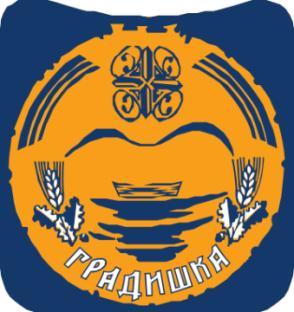 STRATEGIJA OBRAZOVANJA I ZAPOŠLJAVANJA GRADA GRADIŠKA ZA PERIOD 2024-2030. GODINEGradiška, februar 2024. godineUVODStrategija obrazovanja i zapošljavanja Grada Gradiška za period 2024-2030. godine (u daljem tekstu Strategija), predstavlja dokument za aktivno provođenje politika iz pomenute dvije oblasti. Strategijom se utvrđuju polazne osnove, definišu, ciljevi, prioriteti, mjere i aktivnosti, koje treba da dopinesu definisanim ciljevima i realizaciji mjera u zadanom vremenskom okviru.Izradu Strategije provodi Savjet za obrazovanje i zapošljavanje Grada Gradiška i Radni tim za izradu Strategije obrazovanja i zapošljavanja grada Gradiška za period 2024-2030. godine koje je imenovao Gradonačelnik, a koji se sastoji od predstavnika Gradske uprave, Zavoda za zapošljavanje, privrednika, inspekcija obrazovnih institucija i predstavnika civilnog društva uz tehničku pomoć Odjeljenja za razvoj i međunarodne projekte, Gradske uprave grada Gradiška.Osnov za utvrđivanje Strategije predstavljaju: Strategija razvoja grada Gradiška za period 2021-2027. godineProgram ekonomskih reformi Republike SrpskeProgram rada Vlade Republike SrpskeStrategija zapošljavanja Republike Srpske 2021–2027. godine; Strategija razvoja predškolskog, osnovnog i srednjeg vaspitanja i obrazovanja Republike Srpske za period 2022–2030. godineStrategija obrazovanja odraslih u Republici Srpskoj za period 2021–2031. godineStrategija razvoja malih i srednjih preduzeća Republike Srpske za period 2021–2027. godineStrategija unapređenja društvenog položaja lica sa invaliditetom u Republici Srpskoj 2017– 2026.Tržište rada u gotovo svim lokalnim zajednicama u Republici Srpskoj i Bosni i Hercegovini nalazi se u složenoj situaciji, prije svega po pitanju kvantitativne i  kvalitativne neusklađenosti između ponude i tražnje za radnom snagom. U okviru tržišta rada prisutna je strukturna nezaposlenost. Naime, nedostaci vještina i njihova neprilagođenost potrebama na tržištu rada često su jedan od razloga nezaposlenosti u određenim, granama industrije i među socijalno isključenim društvenim grupama. Neusklađenost pojedinih segmenata obrazovnog procesa sa potrebama privrede, takođe dovodi do pojave strukturne nezaposlenosti.Veliki broj opština i gradova probleme po pitanju nezaposlenosti pokušava riješiti putem odgovarajućih pojedinačnih instrumenata. Najčešći vid instrumenata lokalnih zajednica predstavljaju finansijski podsticaji za zapošljavanje i samozapošljavanje, kao i podsticaji poslodavcima, bilo da se radi o direktnoj finansijskoj podršci ili podsticajima u vidu nabavke odgovarajućih osnovnih sredstava koja će indirektno dovesti do novih zapošljavanja.Ova strategija treba da odgovori na izražene potrebe za promjenama u obrazovnom sistemu, sa namjerom da se kroz nju postave jasne smjernice za djelovanje svih aktera, bez obzira da li je riječ o djeci, vaspitačima, nastavnicima, roditeljima, istraživačima, donosiocima odluka ili drugin članovima zajednice.Ovaj dokument oslanja se na postignute rezultate u prethodnom periodu, na savremene procese u društvu i promjene koje su uslovile različita dešavanja u svim sferama života, posebno u oblasti nauke, tehnike, tehnologije, ekonomije i digitalizacije.Realizacijom predmetne strategije unaprijediće se kvalitet vaspitanja i obrazovanja čime će se stvoriti uslovi za bolji i uspješniji razvoj svakog pojedinca i društva uopšte. Takođe, obrazovni sistema treba da preuzme vodeću uloge u razvoju društva, jer je kvalitetno obrazovanje resurs za razvoj privrede i društva zasnovanog na učenju i znanju.ANALIZE TOKOM IZRADE STRATEŠKOG DOKUMETAU toku pripreme i izrade Akcionog plana obrazovanja i zapošljavanja korištene su sljedeće analize:Analiza stanja u privredi grada GradiškaGradska uprava je obezbijedila potrebne podatke o poslovanju poslovnih subjekata za 2022. godinu sa područja grada Gradiška. Pri izradi ove analize korišteni su zvanični izvještaji Agencije za posredničke, informatičke i finansijske usluge Banja Luka u Republici Srpskoj (APIF). Dobijene podatke je obradio Savjet za obrazovanje i zapošljavanje grada Gradiška, uz tehničku asistenciju Odjeljenja za razvoj i međunarodne projekte. Svrha analize lokalnih privrednih trendova je identifikacija djelatnosti koje su nosioci zapošljavanja u gradu Gradiška.Kadrovska analiza potreba lokalne privredeU ovoj analizi su korišteni dostupni podaci iz analize ankete poslovnih subjekata, koja je rađena za 2022. godinu, na uzorku od 50 privrednih subjekata iz različitih djelatnosti sa područja grada Gradiška. Iz navedene analize moguće je dobiti sve neophodne podatke u vezi identifikacije kompanija koje imaju potrebu za radnom snagom, ali i utvrditi eventualne disproporcije i odstupanja po ovom pitanju.Analiza opredjeljenja učenika završnih razreda osnovnih i srednjih školaAnaliza lokalnog obrazovnog sistema obuhvatila je osnovne i srednje škole i ustanove  za obrazovanje odraslih. Korišteni su podaci Zavoda za zapošljavanje Republike Srpske, Odjeljenja za privredu i društvene djelatnosti Grada Gradiška i Zavoda za obrazovanje odraslih Republike Srpske. U ovoj analizi je prikazan lokalni srednjoškolski sistem obrazovanja i dostupni programi obrazovanja odraslih. Takođe, korišćeni su i podaci o opredjeljenju učenika završnih razreda osnovnih i srednjih škola, vezanim za upis i njihove daljnje korake po pitanju obrazovanja. Isto tako, prikazana je i struktura zanimanja završnih razreda srednjih škola koja se evidentiraju na evidenicijama Zavoda za zapošljavanje RS - Biro Gradiška. Analiza će pokazati da li se dio potreba poslovnih subjekata može zadovoljiti iz redovnog obrazovanja, te kakva je percepcija učenika osnovnoškolskog obrazovanja, kad je u pitanju opredjeljenje za upis u srednje škole.Strukturna analiza nezaposlenih licaZavod za zapošljavanje Republike Srpske-Biro Gradiška dostavio je sve raspoložive podatke o stanju na evidenciji, te broju i strukturi nezaposlenih lica koja aktivno traže posao. Svrha ove analize je sagledati mogućnosti zadovoljavanja potreba za radnom snagom koja se nalazi na evidenciji Biroa Gradiška. U analizi nezaposlenih lica korišćeni su i podaci Zavoda za statistiku BiH o anketnoj stopi nezaposlenosti, kao i podaci o neformalnoj zaposlenosti, koji daju jasniju i realniju sliku o stanju na tržištu rada u Republici Srpskoj i Bosni i Hercegovini. Analizom će biti obuhvaćene i teže zapošljive kategorije stanovništva, koje zbog objektivnih okolnosti teže pronalaze zaposlenje.Analiza perspektivnih zanimanja i vještinaKako se upravljanje lokalnim tržištem rada ne bi baziralo samo na procjenama lokalnih privrednih društava i preduzetnika, u proces identifikacije je potrebno uključiti i subjekte angažovane u specifičnim sektorima i djelatnostima, sa stalnim pristupom informacijama o relevantnim kretanjima na regionalnom i lokalnom nivou (fakulteti, ustanove za obrazovanje odraslih, strukovna udruženja, privredne komore i sl.). Svrha istraživanja je identifikacija specifičnih kvalifikacija i kompetencija za koje relevantni subjekti procjenjuju da će na kratak, srednji ili duži rok biti perspektivna i neophodna za održanje konkurentnosti poslovnih subjekata.Komparativna analizaKomparativna analiza je ključni instrument metodologije, jer kombinuje podatke i zaključke prethodno opisanih analiza. U operativnom smislu, fokus analize bazira se na identifikaciju uticaja redovnog obrazovanja na nezaposlenost i sagledavanje mogućnosti da ponuda radne snage odgovori potrebama lokalne privrede.U analizi se uporedno predstavljaju podaci o:potrebama lokalne privrede,stanju nezaposlenosti po pitanju traženih kvalifikacija, znanja i vještina,broju učenika u srednjim školama,opredjeljenosti učenika osnovnih škola za srednjoškolska zanimanja iopredjeljenosti učenika završnih razreda srednjih škola.OPŠTI PODACI 3.1.     Geografske karakteristike i saobraćajna povezanostGrad Gradiška se nalazi u sjeverozapadnom dijelu Republike Srpske i Bosne i Hercegovine. Teritorija grada je smještena između 44° 56' 24" i 45° 14' 18" sjeverne geografske širine i 16° 54' 16" i 17° 27' 39" istočne geografske dužine. Granične jedinice lokalne samouprave iz Republike Srpske su Banja Luka, Kozarska Dubica, Laktaši, Prijedor i Srbac. Sjeverna granica grada Gradiška (rijeka Sava) ujedno predstavlјa i državnu granica sa Republikom Hrvatskom i Evropskom unijom.Površina grada Gradiška iznosi 761,65 km2, čime učestvuje u površini RS sa oko 3%, a BiH sa oko 1,5%. Prostor grada Gradiška je oduvijek imao izuzetan saobraćajno – geografski položaj, što je vidlјivo iz činjenice da su se preko ove teritorije ukrštala dva magistralna rimska puta. U današnje vrijeme grad Gradiška je jedina jedinica lokalne samouprave u RS i BiH na čijoj teritoriji, ili u njenoj neposrednoj blizini, postoje potencijali za obavljanje četiri vida transporta (drumski, želјeznički, vodni i vazdušni). Izgradnjom auto-puta Banja Luka – Gradiška 2011. godine i auto-puta Banja Luka – Doboj 2018. godine, osnažena je pozicija grada, koji predstavlja vrata Republike Srpske i Bosne i Hercegovine ka Evropskoj uniji, dok će završetkom izgradnje mosta preko rijeke Save, Gradiška dobiti veći saobraćajni značaj. Na ovaj način grad Gradiška i čitav zapadni dio Republike Srpske i Bosne i Hercegovine će ostvariti direktnu vezu najvišeg putnog ranga – auto-put Beograd – Zagreb (E70) preko spoja Okučani, odnosno na Evropski koridor 10.Na području grada Gradiška mogu se izdvojiti dvije osnovne relјefne cjeline: akumulativna nizija, Lijevče polјe i Posavina, te fluvijalno - denudaciono niskogorje istočne Prosare i sjeveroistočne Kozare. Nizijski relјef do 200 m čini oko tri četvrtine površine, dok je planinski relјef iznad 500 m zastuplјen sa svega oko 4% u ukupnoj površini grada.Umjereno-kontinentalna klima dominira većim dijelom prostora grada. Srednja godišnja temperatura vazduha na meteorološkoj stanici Gradiška iznosila je 10,9⁰C u periodu 1951 - 2003. U 2016. i 2017. godini ova temperatura na istoj stanici prelazi 12⁰C. U priobalјu rijeke Save, u toku godine se u prosjeku izlučuje 900 – 1.000 mm padavina, dok se u okolnim planinskim predjelima godišnje izlučuje 1.000 – 1.300 mm vodenog taloga. Prema A1B scenariju klimatskih promjena na prostoru grada Gradiška u periodu 2001 – 2030. godine, u odnosu na period 1961 – 1990. godine, očekuje se porast prosječne godišnje temperature vazduha za 0,9 – 1⁰C, kao i smanjenje prosječne godišnje količine padavina za 5%.Veći dio grada Gradiška pripada neposrednom slivu rijeke Save, dok se jugoistočni dio odvodnjava prema rijeci Vrbas.Struktura korištenja zemlјišta prema CORINE LAND COVER 2012 pokazuje da polјoprivredno zemlјište ima dominantno učešće sa 49.340,44 ha ili 64,78%.Šumsko zemlјište zauzima 25.019,33 ha ili 32,85 %, dok na vodno zemlјište otpada 698,65 ha ili 0,92%. Ostatak od 1.106,29 ha ili 1,45% čini neplodno zemlјište (građevinsko zemlјište - naselјa, privredne zone, saobraćajne površine, rudno zemlјište i slično).U okviru polјoprivrednog zemlјišta kao najznačajnijeg gradskog prirodnog resursa dominiraju oranice i kultivisano zemlјište sa oko 77%. Udio voćnjaka sa 1,65 % od ukupne površine grada Gradiška je znatno iznad prosjeka Republike Srpske i Bosne i Hercegovine.Prema podacima iz katastarskog operata polјoprivredno zemlјište zauzima 50.383 ha ili 66,15%, šumsko zemlјište 20.877 ha ili 27,41%, dok na neplodno zemlјište otpada 4.904 ha ili 6,44%.Prema podacima iz istog izvora, u strukturi polјoprivrednog zemlјišta dominiraju oranice sa 37.311 ha ili 74,05 %, dok voćnjaci zauzimaju čak 2.228 ha ili 4,42 %. Udaljenost od glavnih centara	(Tabela 1)3.2. Demografske karakteristikePrema konačnim rezultatima Popisa stanovništva u Republici Srpskoj 2013. godine na području grada Gradiška živi 49.196 stanovnika u 16.939 domaćinstava, što predstavlja sedmu jedinicu lokalne samouprave po populacionoj veličini.Prosječna veličina domaćinstva je 2,9 stanovnika, što je iznad prosjeka Republike Srpske. Prema podacima Republičkog zavoda za statistiku od sredine 2019. godine, broj stanovnika na teritoriji grada Gradiška je smanjen i procjenjuje se na 47.491 stanovnika.Na prostoru grada Gradiška u periodu 1948 – 1991. godine, broj stanovnika je neprekidno rastao, te je 1991. godine iznosio 59.974. U ovaj broj je uklјučeno i stanovništvo koje je živjelo u inostranstvu (4.087 stanovnika), tako da je realan populacioni pad u periodu 1991 – 2013. godine iznosio oko 12%.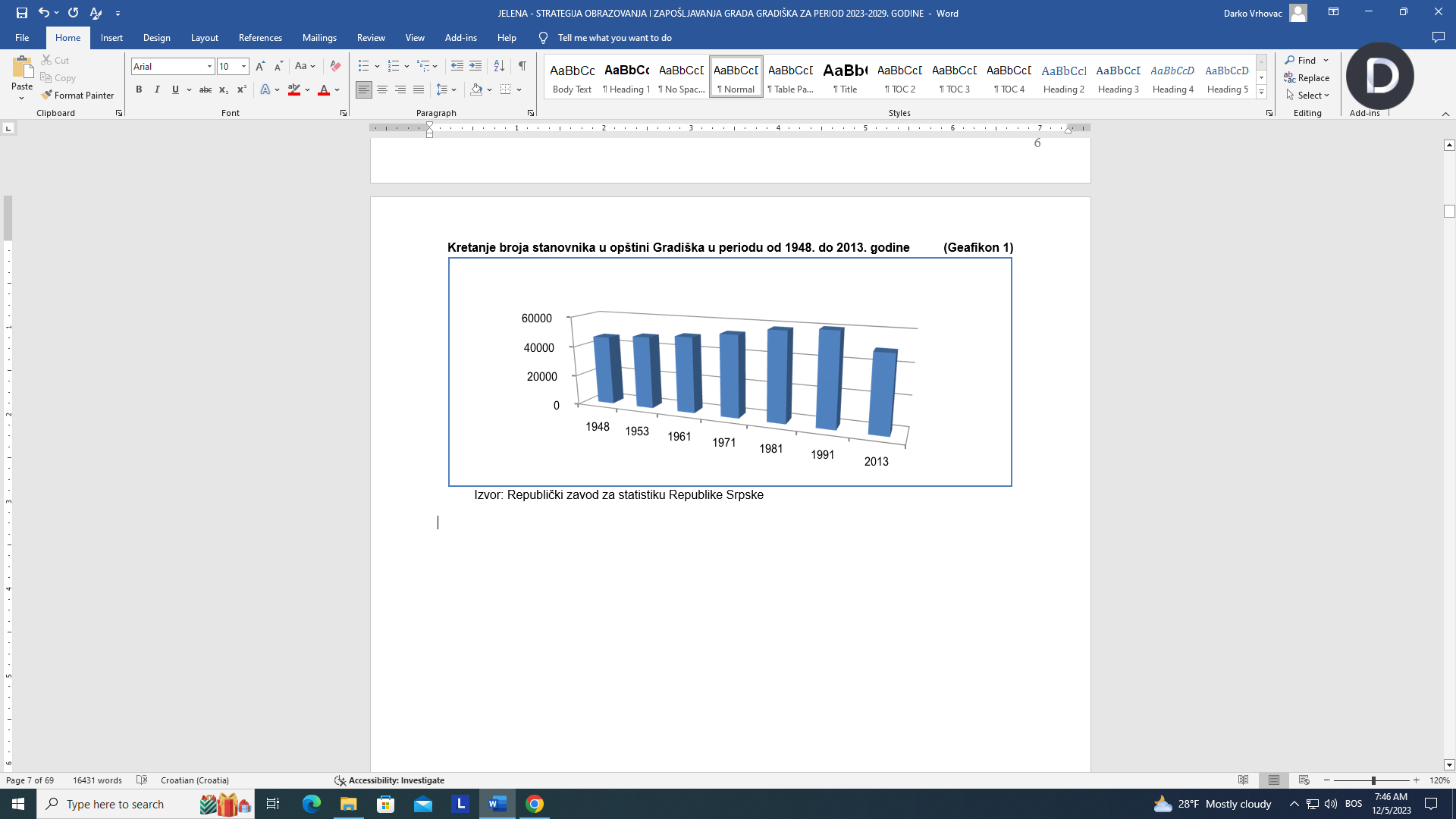 Broj stanovnika u JLS koje graniče sa gradom Gradiška	(Tabela 3)Izvor: Republički zavod za statistiku Republike SrpskeSTRATEŠKA PLATFORMASituaciona analizaDjelatnost osnovnog vaspitanja i obrazovanja, kao dio jedinstvenog vaspitno-obrazovnog sistema Republike Srpske, uređena je Zakonom o osnovnom vaspitanju i obrazovanju („Službeni glasnik Republike Srpske”, br.44/17, 31/18, 84/19, 35/20, 63/20 i 81/22). Pomenutim zakonom definisano je da osnovno obrazovanje traje devet godina, da je besplatno i obavezno za svu djecu, uzrasta od šest do petnaest godina. Paralelno sa sticanjem osnovnog obrazovanja i vaspitanja, može se sticati i umjetničko obrazovanje i vaspitanje, pod uslovima i na način propisan zakonom. Takođe je regulisano i obrazovanje djece sa posebnim vaspitno-obrazovnim potrebama (specijalna odjeljenja i škole).Zakonom o srednjem obrazovanju i vaspitanju („Službeni glasnik Republike Srpske”, br. 41/18, 35/20 i 92/20) regulisana je djelatnost srednjih škola, u kojima se ostvarenjem nastavnog plana i programa, u skladu sa zakonom, stiče srednje obrazovanje. Srednje obrazovanje nije obavezno, ali je dostupno svima, pod jednakim uslovima.Na području grada Gradiška obrazovanje se obavlja kroz rad sedam osnovnih, tri srednje i jedne osnovne muzičke škole.Osnovne škole na prostoru grada GradiškaŠkolu može osnovati domaće i strano, pravno i fizičko lice, uz saglasnost Vlade Republike Srpske, pod uslovima utvrđenim zakonom.	Nastavni plan i program po kojem se ostvaruje nastavni proces donosi ministar, na prijedlog Republičkog pedagoškog zavoda (RPZ).Individualne osnovne programe, na osnovu kojih se ostvaruje vaspitno-obrazovni proces za darovite i talentovane učenike i učenike sa smetnjama u razvoju, predlaže stručni tim škole, a usvaja nastavničko vijeće.Nastavni plan i program za predmet vjeronauke donosi ministar, na prijedlog nadležnog organa odgovarajuće crkve ili vjerske zajednice.Školom rukovodi direktor škole, a upravlja školski odbor. Kriterije, način i proceduru izbora članova školskog odbora i direktora donosi ministar kroz posebna akta. Školski odbori u svim osnovnim školama izabrani su prema važećim propisima.Sredstva za rad škola koje osniva Republika obezbjeđuju se iz budžeta Republike, budžeta grada i drugih izvora, prema mogućnostima.Grad na čijem području se nalazi sjedište škole, može obezbijediti dio sredstava za izgradnju, opremanje i investiciono održavanje škole, za takmičenje učenika na gradskom nivou, kao i troškove prevoza učenika sa područja grada koji učestvuju na regionalnom takmičenju. Kroz navedene zakonske odredbe, može se zaključiti da je rad osnovnih škola najvećim dijelom u direktnoj nadležnosti republičkih institucija, od osnivanja, finansiranja, kontrole rada i ostalo.Osnovno obrazovanje na području grada Gradiška organizovano je kroz rad 7 osnovnih škola i to: JU OŠ  „Danilo Borković” Gradiška, JU OŠ  „Kozarska djeca” Gradiška, JU OŠ „Vasa Čubrilović” Gradiška, JU OŠ  „Petar Kočić” Nova Topola, JU OŠ  „Mladen Stojanović” Gornji Podgradci, JU OŠ  „Sveti Sava” Dubrave i JU OŠ  „Vuk Stefanović Karadžić” Turjak.Osnovnu školu na području grada Gradiška u 2022/2023. godini pohađalo je 3.384 učenika, od toga u prvi razred je upisano 356 učenika.Nastava se odvijala u 7 centralnih škola i 2 područne škole (Vrbaška i Laminci) te 17 područnih odjeljenja. Nastavni plan i program realizovan je u školskoj 2022/2023. godini, u skladu sa godišnjim programima rada. Školska 2023/2024. godina je počela na vrijeme, 1. septembra u punom obimu rada, sa časovima u trajanju od 45 minuta. Na prijedlog Republičkog pedagoškog zavoda, a na odobrenje Ministarstva prosvjete i kulture Republike Srpske, od prošle školske godine u drugi razred osnovne škole uveden je novi predmet „Digitalni svijet“. Novi predmet predstavlja osnovu, odnosno uvod u predmet Osnovi nformatike, koji djeca dobijaju u šestom razredu.U školsku 2023/2024. godinu prvi razred osnovne škole upisalo je 325 učenika i to: JU OŠ „Sveti Sava” –25 učenika; JU OŠ „Vuk S. Karadžić” – 10 učenika; JU OŠ „Petar Kočić” – 79 učenika; JU OŠ „Kozarska djeca” – 24 učenika; JU OŠ „Vasa Čubrilović” – 75 učenika; JU OŠ „Mladen Stojanović” – 26 učenika i JU OŠ „Danilo Borković” – 86 učenika. U ovoj školskoj godini ukupno se obrazuje 3.384 učenika osnovnih škola. Kroz narednu analizu, po školama su pobrojane njihove osnovne potrebe.JU OŠ  „Kozarska djeca” – Gradiška Nastava i programski zadaci organizovani su u centralnoj školi i područnom odjeljenju u Orahovi. Vaspitno-obrazovnim radom obuhvaćeno je 200 učenika (197 učenika u centralnoj školi i 3 učenika u područnom odjeljenju).Nastava je organizovana u 13 odjeljenja od toga 12 u centralnoj  i 1 kombinovano odjeljenje u područnom odjeljenju u Orahovi, u dvije smjene.Školska biblioteka raspolaže knjižnom građom od 21.651 primjerak.U školi je angažovan 41 radnik. Od navedenog broja 25 su nastavnici i svi su verifikovani za nastavu. 	U školi je organizovan rad produženog boravka za učenike prve trijade, prije ili nakon redovne nastave, bez organizovane ishrane. Korisnici produženog boravka (51 učenik) su podijeljeni u dvije grupe.U saradnji sa Ministarstvom prosvjete i kulture Republike Srpske, organizuje se pripremni predškolski program u trajanju od tri mjeseca. Predviđena investicija za naredni period je zamjena krova u iznosu od 50,000 KM, nabavka didaktičkih sredstava za pojedine nastavne predmete u iznosu od 3.000 KM.U centralnoj školi, zagrijavanje škole se vrši vlastitim centralnim grijanjem (drva), a u područnom odjeljenju, pećima na drva.           JU OŠ  „Danilo Borković” – Gradiška Nastavni plan i program se odvija u jednom centralnom objektu sa 39 odjeljenja.U odjeljenjima je raspoređeno 833 učenika od 1. do 9. razreda. Nastava se odvija u dvije smjene. Knjižna građa u školskoj biblioteci broji 6.907 primjeraka.U školi je angažovano ukupno 90 radnika. Od navedenog broja, 68 su nastavni radnici i svi su verifikovani za nastavu.U školi su organizovani drugi oblici nastave, sekcije i slobodne/vannastavne aktivnosti.Uz saglasnost sa Ministarstvom prosvjete i kulture Republike Srpske i Gradskom upravom grada Gradiška, u školi se organizuje produženi boravak za učenike od prvog do trećeg razreda (185 učenika).Zagrijavanje školskog prostora vrši se vlastitim centralnim grijanjem na čvrsto gorivo.U narednom periodu, neophodno je investiciono ulaganje u iznosu od 200.000,00 KM za dogradnju učionica i prostorija za produženi boravak i biblioteku, 50.000,00 KM za nabavku računarske opreme za kabinet informatike, te 35.000,00 KM za dogradnju krovne nadstrešnice iznad ulaznih stepenica na zapadnoj strani škole (do ulaza u produženi boravak).JU OŠ  „Vasa Čubrilović” – Gradiška Nastavni plan i program se odvija u jednom centralnom objektu i organizovan je kroz rad 44 odjeljenja u redovnoj i specijalnoj nastavi. U odjeljenjima je raspoređeno 818 učenika od 1. do 9. razreda. Nastava se organizuje u dvije smjene. Broj knjižne građe u školskoj biblioteci je 24.250 primjeraka.U školi su angažovana ukupno 108 radnika, od toga, 81 radnik su nastavnici i svi su verifikovani za nastavu.Osim redovne nastave u školi su organizovani i drugi oblici nastave, sekcije, te vannastavne aktivnosti.Zbog velike zainteresovanosti roditelja učenika i uz saglasnost Ministarstva prosvjete i kulture Republike Srpske, te Gradske uprave grada Gradiška, JU OŠ „Vasa Čubrilović“, organizovala je produženi boravak za učenike prve trijade razreda (ukupno 218 učenika). Zagrijavanje škole vrši se vlastitim centralnim grijanjem na čvrsto gorivo.Planom unaprjeđenja materijalno-tehničkih uslova predviđena je nabavka kotlovnice u iznosu od 90.000,00 KM, školskih klupa u iznosu od 30.000,00 KM, te unutrašnje rasvjete u iznosu od 25.000,00 KM.JU OŠ  „Petar Kočić” – Nova TopolaNastava i programski zadaci organizovani su kroz rad centralne škole i 6 područnih odjeljenja (Donji Karajzovci, Petrovo Selo, Vilusi, Kočićevo, Mašići i  Gornji Karajzovci), kao i jednog specijalnog odjeljenja.Ovu školu pohađa 751 učenik, raspoređeni su u 49 odjeljenja. Nastava se obavlja u dvije smjene. U centralnoj školi organizovana je nastava od 1. do 9. razreda. Kroz 35 odjeljenja raspoređeno je 670 učenika; 1 odjeljenje specijalne nastave (5 učenika).U šest područnih odjeljenja nastava je organizovana kroz 13 kombinovanih odjeljenja  od 1. do 5. razreda sa ukupnim brojem od 76 učenika.Ukupan broj angažovanih radnika je 109 od čega 73 nastavnika i svi su verifikovani za nastavu.Školska biblioteka raspolaže knjižnom građom od 15.665 knjiga.Uz saglasnost Ministarstva prosvjete i kulture Republike Srpske te Gradske uprave grada Gradiška, u školi je organizovan produženi boravak za 132 učenika, od prvog do trećeg razreda.Zagrijavanje centralne škole vrši se kroz vlastito centralno grijanje, na ugalj i drva, a područni objekti zagrijavaju se putem peći na drva.Planom unapređenja materijalno-tehničkih uslova u školi predviđena je rekonstrukcija školske sale (parket i tribine) u iznosu od 400.000,00 KM, oprema za fiskulturnu salu u ukupnom iznosu od cca 50.000,00 KM, te stolarija i termoizolacija ukupnog iznosa od 300.000,00 KM.JU OŠ  „Mladen Stojanović”  – Gornji PodgradciNastavni plan i program organizovan je kroz rad centralne škole u Gornjim Podgradcima i područne škole Vrbaška, te područnih odjeljenja u: Donjim Podgradcima, Jablanici, Bukviku, Bistrici i Šimalovskoj.U centralnoj školi organizovana je nastava od 1. do 9. razreda za 132 učenika, raspoređenih u 11 odjeljenja, a u područnoj devetorazrednoj školi u Vrbaškoj, nastavu u 9 odjeljenja pohađa 135 učenika.Područno odjeljenje Donji Podgradci - broj učenika 20 (2 kombinovana odjeljenja). Područno odjeljenje Jablanica - broj učenika 10 (2 kombinovana odjeljenja).Područno odjeljenje Bukvik - broj učenika 1 (1 kombinovano odjeljenje).Područno odjeljenje Bistrica - broj učenika 4 (1 kombinovano odjeljenje).Područno odjeljenje Šimalovska - broj učenika 8 (2 kombinovana odjeljenja).Ukupan broj učenika: 310 raspoređenih u 28 odjeljenja. Nastava se odvija kroz jednu smjenu.U školi je zaposleno ukupno 73 radnika, od toga su 47 nastavnika i svi su verifikovani za nastavu.Na osnovu saglasnosti Ministarstva prosvjete i kulture Republike Srpske te Gradske uprave grada Gradiška , u školi je organizovan produženi boravak za 63 učenika, od prvog do trećeg razreda.Centralni objekat u Gornjim Podgradcima i područna škola u Vrbaškoj zagrijavaju se vlastitim centralnim grijanjem na čvrsto gorivo, a područna odjeljenja, pećima na drvo.Planom unaprjeđenja materijalno-tehničkih uslova, predviđeno je prekrivanje objekta  fiskulturne sale u iznosu od 100.000,00 KM, te oprema  (nabavka računara) u iznosu od cca 20.000,00 KM za PŠ Vrbaška.JU OŠ  „Sveti Sava” – DubraveNastava i programski zadaci škole realizuju se u centralnom objektu, područnoj školi Laminci i područnom odjeljenju Novo Selo.Ukupan broj učenika koji pohađa školu je 265 i isti su raspoređeni u 21 odjeljenje. Rad škole se odvija u dvije smjene. U centralnom objektu u Dubravama, nastava je organizovana od 1. do 9. razreda za 174 učenika raspoređenih u 11 odjeljenja.U područnoj školi Laminci, kroz 9 odjeljenja organizovana je nastava od 1. do 9. razreda za 86 učenika. U područnom odjeljenju Novo Selo kroz 1 kombinovano odjeljenje obrazuje se 5 učenika.Škola zapošljava 52 radnika. Od ukupnog broja zaposlenih, 34 je nastavnika i svi su verifikovani za nastavu.Školska biblioteka raspolaže knjižnom građom od 13.691 primjerak.Uz saglasnost Ministarstva prosvjete i kulture Republike Srpske i Gradske uprave grada Gradiška u školi je organizovan produženi boravak za učenike od prvog do trećeg razreda. Pripremni predškolski program se organizuje već 7 godina u kontinuitetu. Centralna škola u Dubravama i područna škola u Lamincima zagrijavaju se vlastitim centralnim grijanjem na drva, a područno odjeljenje Novo Selo,  za zagrijavanje koristi peći na drva.Planom unaprjeđenja materijalno-tehničkih uslova u školi, predviđena je sanacija kotlovnice i sanacija parketa fiskulturne sale u centralnoj školi, u iznosu od 40.000,00 KM, te opremanje učionica informatičkom opremom u iznosu od 10.000,00 KM.JU OŠ „Vuk Stefanović Karadžić” – Turjak Nastavni plan i program ove škole realizuje se u centralnom objektu u Turjaku i 4 područna odjeljenja (Cimiroti, Gornja Jurkovica, Srednja Jurkovica i Jazovac).Nastava za 111 učenika organizovana je kroz rad 14 odjeljenja i izvodi se u jednoj smjeni.U centralnoj školi, kroz rad 9 odjeljenja (94 učenika) nastava je organizovana od 1. do 9 razreda. U područnim odjeljenjima organizovana je nastava od 1. do 5. razreda – kroz rad 5 kombinovanih odjeljenja (17 učenika).U školi je angažovano ukupno 43 radnika, od toga 28 su nastavnici i svi su verifikovani za nastavu. Broj knjižne građe u školskoj biblioteci je 13.511 primjeraka.Uz saglasnost Ministarstva prosvjete i kulture Republike Srpske organizuje se produženi boravak od prvog do trećeg razreda za 43 učenika. S obzirom na zainteresovanost roditelja i saglasnost resornog Ministarstva i Gradske uprave grada Gradiška, sa radom produženog boravka se nastavlja i dalje.U centralnoj školi obezbijeđeno je vlastito centralno zagrijavanje prostorija (drvo - ugalj), a područne škole se zagrijavaju pećima na čvrsto gorivo.U  narednom periodu prioritetne su investicije: zamjena stolarije i fasade, te sanacija kanalizacione mreže u iznosu od cca 120.000,00 KM, kao i nabavka računara u iznosu od 5.000,00 KM.JU OMŠ „Branko Smiljanić” – GradiškaOsnovnu muzičku školu pohađa 325 učenika u 28 odjeljenja. Nastava se odvija u centralnoj školi u Gradišci i u područnoj školi u Kozarskoj Dubici.Škola je verifikovana za obrazovanje učenika solfeđa i instrumente: klavir, harmonika, gitara, violina, flauta, violončelo i klarinet. Odlukom Ministarstva otvoren je i novi odsjek solo pjevanja.	Obrazovanje u muzičkoj školi traje ukupno sedam godina, a organizovano je kroz jednu godinu pripremne nastave i šest godina osnovnog obrazovanja. Nastava se odvija u dvije smjene.U školi su zaposlena ukupno 24 radnikaBroj knjižne građe u školskoj biblioteci je 568 primjeraka.Učenici muzičke škole su u prethodnom periodu postigli značajne rezultate na takmičenjima i osvojili  64 međunarodnu nagradu (od toga 2 laureata, 1 specijalna i 40 prvih), 57 republičkih (od toga dvije specijalne nagrade i 21 prvih) i 6 na školskim takmičenjima (2 prvi, 3 druge i 1 treća). Svojim samostalnim koncertima, učešćem na svečanim akademijama i značajnim kulturnim manifestacijama, muzička škola je dala doprinos kulturnom stvaralaštvu grada Gradiška.U narednom periodu planiran je dalji razvoj i unaprjeđenje nastave u školi, učešća na međunarodnim i republičkim takmičenjima, te održavanje postojećih i nabavka novih školskih instrumenata.  Srednje škole na prostoru grada GradiškaSrednje škole na području grada Gradiška su osnovane kao javne ustanove. Javnu školu osniva Republika. Ministar prosvjete i kulture, posebnim Pravilnikom propisuje uslove i proceduru za osnivanje škole. Pod istim uslovima srednje škole mogu se osnovati i kao privatne u skladu sa propisanom zakonskom regulativom.Vlada utvrđuje broj, strukturu i prostorni raspored škola u Republici Srpskoj, za škole koje osniva Republika, do dvadesetog marta za narednu školsku godinu. Srednje obrazovanje nije obavezno, ali je dostupno svima, pod istim uslovima.Upis učenika u srednju školu vrši se na osnovu javnog konkursa koji raspisuje osnivač. U prvi razred srednje škole mogu se upisati lica koja su završila osnovnu školu.Ministar posebnim pravilnikom utvrđuje kriterije, rokove, sadržaj i način upisa redovnih i vanrednih učenika, kao i učenika za obrazovanje odraslih u prvi razred srednjih škola. Redovni učenik prvog razreda, pri upisu, ne može biti stariji od 17 godina. Školski odbor, do 20. februara tekuće godine, dostavlja ministru prijedlog za upis učenika: broj struka, zanimanja i broj odjeljenja, za narednu školsku godinu. Do 20. marta tekuće godine Ministar daje saglasnost na plan upisa učenika za narednu školsku godinu.Pri izradi prijedloga plana upisa, školski odbor uzima u obzir mišljenja udruženja poslodavaca, tržišta rada i lokalnih vlasti.Sredstva za rad škola koje osniva Republika, obezbjeđuju se iz budžeta Republike, budžeta grada i drugih izvora. Vlada obezbjeđuje sredstva za plate zaposlenih, nadoknade predviđene posebnim kolektivnim ugovorom, nagrade učenicima i nastavnicima na osnovu postignutih posebnih rezultata, troškove republičkog ili višeg ranga takmičenja, po programu koji odobri ministar i dio sredstava za investicije.Gradska uprava, kroz Budžet, obezbjeđuje sredstva za materijalne troškove srednjih škola, usavršavanje nastavnika i stručnih saradnika, te dio sredstava za investicije u skladu sa mogućnostima.Nadzor nad radom škola vrši Ministarstvo prosvjete i kulture Republike Srpske, Republički pedagoški zavod i Republička uprava za inspekcijske poslove.Na području grada Gradiška, srednje obrazovanje se stiče kroz rad tri srednje škole: JU Gimnazija Gradiška, JU Srednja stručna i tehnička škola Gradiška i JU Tehnička škola Gradiška.U srednjim školama, u školskoj 2022/2023. godini, obrazovano je 1.352 učenika.Nastavni plan i program realizovan je u školskoj 2022/2023. godini u skladu sa godišnjim programima rada škola. Školska 2023/2024 godina je počela na vrijeme, 01. septembra, u punom obimu rada i sa časovima u trajanju od 45 minuta, sa ukupno 1381 učenika srednjih škola. U prve razrede srednjih škola, u školskoj 2023/2024. godini, ukupno je upisano 394 učenika, a školske 2022/2023. godine 361 učenik.Potrebe škola prikazane su takođe u narednim analizama.JU „Gimnazija Gradiška“Nastava i programski zadaci u školskoj 2022/2023. godini organizovani su u jednom objektu, u jednoj smjeni. Učenici (njih 235) su bili raspoređeni u 15 odjeljenjaU školskoj 2023/2024. godini upisano  je ukupno 214 učenika, raspoređenih u 15 odjeljenja. U 1. razred Gimnazije upisan je ukupno 61 učenik i isti su raspoređeni u 4 odjeljenja.                                                                                                                          (Tabela 4)U školi je angažovano 46 radnika, od toga 33 nastavnika i svi su verifikovani za rad u nastavi. Nastava u školi je kabinetska, sa svom potrebnom opremom i literaturom, te kabinetima za profesore.U svim kabinetima je omogućena prezentacija nastavnih sadržaja uz korišćenje prenosivih i fiksnih računara, a postoji stalna mogućnost korišćenja i interneta.U protekloj školskoj godini, učenici JU Gimnazija su ostvarili značajne rezultate na državnim, republičkim i regionalnim takmičenjima. Na evropskom prvenstvu 1. mjesto iz odbojke, prvo mjesto na Republičkom takmičenju iz oblasti djelovanja Crvenog krsta i prvo, drugo i treće mjesto mjesto Regionalnog takmičenja iz fizike.Školska biblioteka raspolaže knjižnom građom od 25.225 knjiga.JU „Srednja stručna i tehnička škola“ GradiškaNastavni plan i program realizuje se u jednom objektu sa pratećim objektima (restoran i radionice za praktičnu nastavu). U prethodnoj školskoj godini, uz poštovanje Kalendara rada škole za školsku 2022/2023. godinu, planirani nastavni sadržaji, u potpunosti su realizovani.U školskoj 2022/2023. godini školu je pohađao 491 učenik, raspoređenih u 23 odjeljenja, a nastava je izvođena u dvije smjene.U prvi razred školske 2023/2024. godine upisan je ukupno 161 učenik, 5 odjeljenja i to: 4 odjeljenja IV stepena (carinski tehničar, poslovno-pravni tehničar, dizajner-modni tehničar, farmaceutski tehničar i medicinski tehničar) i 2 odjeljenja III stepena (kuvar i konobar). U školskoj 2023/2024. godini, ukupno je upisano 514 učenika u 22 odjeljenja.                                                                                                                                     (Tabela 5)U školi je angažovano ukupno 70 radnika, od toga 53 verifikovana nastavnika.Školska biblioteka raspolaže sa 8.577 knjiga, među kojima su uz školsku lektiru i stručne knjige.JU „Tehnička škola“ GradiškaNastavni plan i program školske 2022/2023. godine, realizovan je u potpunosti. Prvo polugodište i dio drugog u objektu škole i na praktičnoj nastavi u preduzećima.Nastava za 626 učenika Tehničke škole u školskoj 2022/2023. godini odvijala se u dvije smjene i 25 odjeljenja.U školskoj 2023/2024. godini, ukupno je upisano 620 učenika u 25 odjeljenja. U prvi razred školske 2023/2024. godine upisano je 176 učenika.                                                                                                                                    (Tabela 6)U radu škole angažovano je ukupno 70 radnika, od toga 54 su nastavnici, verifikovani za rad u nastavi. Školska biblioteka raspolaže sa 9.667 knjiga.Na osnovu prikazanih podataka, te sagledavanjem opšteg stanja po školama, škole tokom školske godine realizuju godišnje planove i programe, a nastava se odvijala u skladu sa školskim kalendarom i planom propisanim od strane Vlade Republike Srpske i resornog Ministarstva. Cijeneći broj učenika, opremljenost škola, kadrovska rješenja, finansijske mogućnosti može se konstatovati da je stanje u oblasti obrazovanja na području grada Gradiška na zadovoljavajućem nivou.Uvidom u godišnje programe rada osnovnih škola uočljivo je da na području grada imamo više područnih škola sa malim brojem učenika. Na brojnost školske populacije direktno utiče opšta stopa nataliteta i negativan prirodni priraštaj koji su već duži niz godina u silaznoj putanji kako u Republici Srpskoj tako i u području grada Gradiška.Ukupan broj učenika koji je pohađao osnovnu školu u školskoj 2022/2023. godini je 3384, dok u školskoj 2023/2024. godini osnovnu školu pohađa 3288 učenika. Na području grada Gradiška školske 2023/2024. godine upisano je 325 učenika u prve razrede osnovnih škola, što je za 31 učenik manje nego u prethodnoj školskoj godini, a 57 manje nego u školskoj 2021/22 godini. Broj učenika srednjih škola u posljednjih dvadeset godina je u stalnom opadanju. Školske 2000/2001. godine, srednje škole na području grada Gradiška, pohađalo je 2125 učenika,  školske 2018/2019. godine 1509 učenika, a školske 2023/2024. godine pohađa 1348 učenika.U budućem periodu neophodno je da škole nastave sa procesom osavremenjavanja nastave, te da se iznađu mogućnosti za rješavanje nabavke opreme i investicionog ulaganja u saradnji sa nadležnim institucijama. Uz pojedinačne opise stanja u školama, navedene su i potrebe škola, koje je neophodno realizovati u narednom periodu.Gradska uprava grada Gradiška je u skladu sa raspoloživim sredstvima u školskoj 2022/2023. godini, pored redovnog finansiranja materijalnih troškova srednjih škola, izdvojila dio sredstava na ime interventnih pomoći osnovnim školama, za investiciono održavanje, sufinansiranje školskih takmičenja, produženog boravka u osnovnim školama i sufinansiranje prevoza učenika određenih kategorija kao i finansiranje troškova prevoza učenika sa poteškoćama u razvoju.Obrazovanje odraslihUsvajanjem Zakona o obrazovanju odraslih Republike Srpske (“Službeni glasnik RS”, br. 59/09) i izmjena i dopuna Zakona o obrazovanju odraslih Republike Srpske (“Službeni glasnik Republike Srpske”, br. 1/12) osnovan je Zavod za obrazovanje odraslih Republike Srpske, kao upravna organizacija Ministarstva prosvjete i kulture Republike Srpske. Zavod za obrazovanje odraslih RS je nadležan za izdavanje rješenja o radu javnih i privatnih ustanova za obrazovanje odraslih (akreditovanje), koje provode formalne programe za srednje stručno obrazovanje odraslih, prekvalifikaciju i dokvalifikaciju i to:Programi osposobljavanja u JU „Tehnička škola“ Gradiška Program osposobljavanja za operatera na CNC mašinama za obradu metalaProgram osposobljavanja za CNC programeraProgram osposobljavanja za mehatroničaraProgram osposobljavanja za bravaraProgram osposobljavanja za metalostrugaraProgram osposobljavanja za zavarivača MIG-MAG postupkomProgram osposobljavanja za zavarivača TIG postupkomProgram osposobljavanja za operatera na CNC mašinama za obradu drvetaProgram osposobljavanja za tapetaraProgram osposobljavanja za bravara-zavarivačaProgram osposobljavanja za poslovođu u proizvodnjiProgram osposobljavanja za montera pločastog namještaja i oblikovanja enterijeraProgram osposobljavanja za kontrolora u mašinstvuProgrami osposobljavanja u JU „Srednja stručna i tehnička školaProgram osposobljavanjе za šivača,Program osposobljavanja za pomoćnog kuvara,Program osposobljavanja za konobara,Program osposobljavanja za frizera,Program osposobljavanja za pica majstora, Program osposobljavanja za koktel majstora,Program osposobljavanja za obavljanje poslova proizvodnje sira,Program osposobljavanja za konstruktora i modelara muške i ženske konfekcije,Program osposobljavanja za proizvođača rasada povrća i cvijeća,Program osposobljavanja za plasteničku proizvodnju,Program osposobljavanja za sakupljača samoniklog ljekovitog bilja, šumskih plodova i bilja,Program osposobljavanja za sakupljača gljiva,Program osposobljavanja za poslove pekara,Program osposobljavanja za obavljanje poslova njegovatelja starijih i nemoćnih lica, Program osposobljavanja za poslove vinara i vinogradara,Program osposobljavanja za poslove pčelara.Program obrazovanja odraslih u JU OŠ „Sveti Sava“ Dubrave Analiza ankete završnih razreda srednjih škola na teritoriji grada GradiškaAnketa je  godine u tri srednje škole u gradu Gradiška i anketirano je ukupno 322 učenika završnih razreda u školskoj 2021/2022. godini. Rezultati anketiranja pokazuju sljedeće:Od ukupnog broja anketiranih učenika, 46,27% su muškaraci, a 53,73% su žene.Nakon završetka srednje škole 29% učenika planiraju nastaviti školovanje u inostranstvu. Najveći broj planira školovanje nastaviti u Srbiji, zatim u Austriji, nakon čega slijede Slovenija i Njemačka.Najveći broj učenika će svoje školovanje u inostranstvu nastaviti na Mašinskom i Elektrotehničkom fakultetu, nakon čega slijede Medicinski i Poljoprivredni fakultet.Najveći broj učenika završnih razreda će svoje školovanje u BiH nastaviti na fakultetima u Banjoj Luci i to najviše njih planira upisati redom Mašinski, Medicinski, Filozofski, Ekonomski i Elektrotehnički fakultet.Po završetku školovanja 49,2% učenika planira tražiti zaposlenje u BiH, 39,4% učenika planira se zaposliti u inostranstvu, dok 11,4% učenika planira pokrenuti vlastiti biznis.79,1% učenika smatra da postoji potražnja na tržištu za zanimanjima za koja se školuju.56,7% učenika smatra da je obrazovni proces u skladu sa potrebama tržišta rada, dok 43,3% smatra da obrazovni proces nije u potpunosti sklađen sa potrebama tržišta.56,9% anketiranih smatra da je osnovni problem za zaposlenje nedostatak praktičnih znanja i vještina.Najveći broj učenika koji planiraju pokrenuti vlastiti biznis učiniće to u roku 2-5 i od 5-10 godina po završetku školovanja, a najviše u sektoru usluga i proizvodnih djelatnosti.77,8% anketiranih razumije pojam “preduzetništvo”, a najvećom preprekom u pokretanju vlastitog biznisa smatraju nedostatak finansijskih sredstava, menadžerskih sposobnosti i hrabrosti, dok preduzetnikom smatraju osobu koja ima znanje i iskustvo i koja je spremna da motiviše sebe i druge.PRIVREDA GRADA GRADIŠKAStruktura privrednih društava sa sjedištem u Gradišci prema području djelatnostiPrema Uredbi o klasifikaciji djelatnosti Republike Srpske postoji ukupno 21 područje djelatnosti. Privredna društva sa sjedištem u Gradišci, koja su predala završni račun APIF-u za 2022. godinu, poslovala su u ukupno 18 područja djelatnosti. Pored 538 aktivnih privrednih društava sa sjedištem u Gradišci, na području Gradiške aktivno je i oko 500 izdvojenih jedinica poslovnih subjekata sa područja Gradiške i drugih lokalnih zajednica.Struktura privrednih društava sa sjedištem u Gradišci prema području djelatnosti(Tabela 7)                                                                                                                                Grafikon 2 Izvor: Agencija za posredničke, informatičke i finansijske usluge (APIF) - Izvještaj za 2022. godinu.Spolјnotrgovinska razmjena grada Gradiška za period 2017-2022. godine   (u hiljadama KM)      (Tabela 8)      Izvor: Područna privredna komora Banja LukaIz tabelarnog prikaza spoljnotrgovinske razmjene privrede grada Gradiška vidljivo je da se pokrivenost uvoza izvozom u posmatranom periodu (2017-2022. godine) kreće oko 100%, što je daleko iznad prosjeka Republike Srpske i Bosne i Hercegovine. Pomenuti podatak pokazuje da je privreda grada Gradiška izvozno orijentisana privreda.Isto tako, uočava se da je u posmatranom periodu dolazilo do rasta izvoza, ali i rasta uvoza, što pokazuje kompatibilnost dvije posmatrane kategorije.ANALIZA LOKALNE EKONOMSKE SITUACIJEPodaci korišteni za ovu analizu, dobijeni su od Agencije za posredničke, informatičke i finansijske usluge Banja Luka (APIF) na osnovu dostavljenih finansijskih izvještaja poslovnih subjekata za 2022. godinu.U 2022. godini, na području grada Gradiška, finansijski izvještaj APIF-u je dostavilo 538 privredna društva. Na osnovu podataka iz registra preduzetnika Grada Gradiška, na dan 31.12.2022. godine aktivna su 1.134 preduzetnika sa sjedištem u Gradišci, od čega je 425 žena, ili procentualno 36,86%. Pored aktivnih preduzetnika, na području Gradiške, aktivne su 74 izdvojene poslovne jedinice preduzetnika sa sjedištem u Gradišci i drugim jedinicama lokalnih samouprava.Prema podacima Poreske uprave Republike Srpske, na dan 31.12.2022.godine, broj zaposlenih na području grada Gradiška je 11.868 lica.      Broj  zaposlenih lica prema području djelatnosti                                                                                                                     Grafikon 3     Agencija za posredničke, informatičke i finansijske usluge Banjaluka (APIF)Iz grafikona broj 3 može se vidjeti da za 2022.godinu područje Prerađivačke industrije zapošljava najveći broj radnika i to 49,08%, od ukupnog broja zaposlenih prema izvještaju APIF-a, nakon čega slijedi trgovina na veliko i trgovina na malo sa 16,67%.   Bruto  plate prema području                                                                                                                                                  Grafikon  4Najviše bruto plate u 2022. godini na području grada Gradiška su zabilježene u području proizvodnje i snabdijevanja električnom energijom, gasom i plinom gdje je zabilježena prosječna bruto plata od 2.878,00 KM.    Ukupan prihod prema području                            Iz grafikona broj 5 uočljivo je da je najveći prihod ostvaren u području prerađivače industrije, nakon čega slijedi sektor trgovine na veliko i trgovine na malo.      Izvoz po godinama                                                                                                                                                    Grafikon 6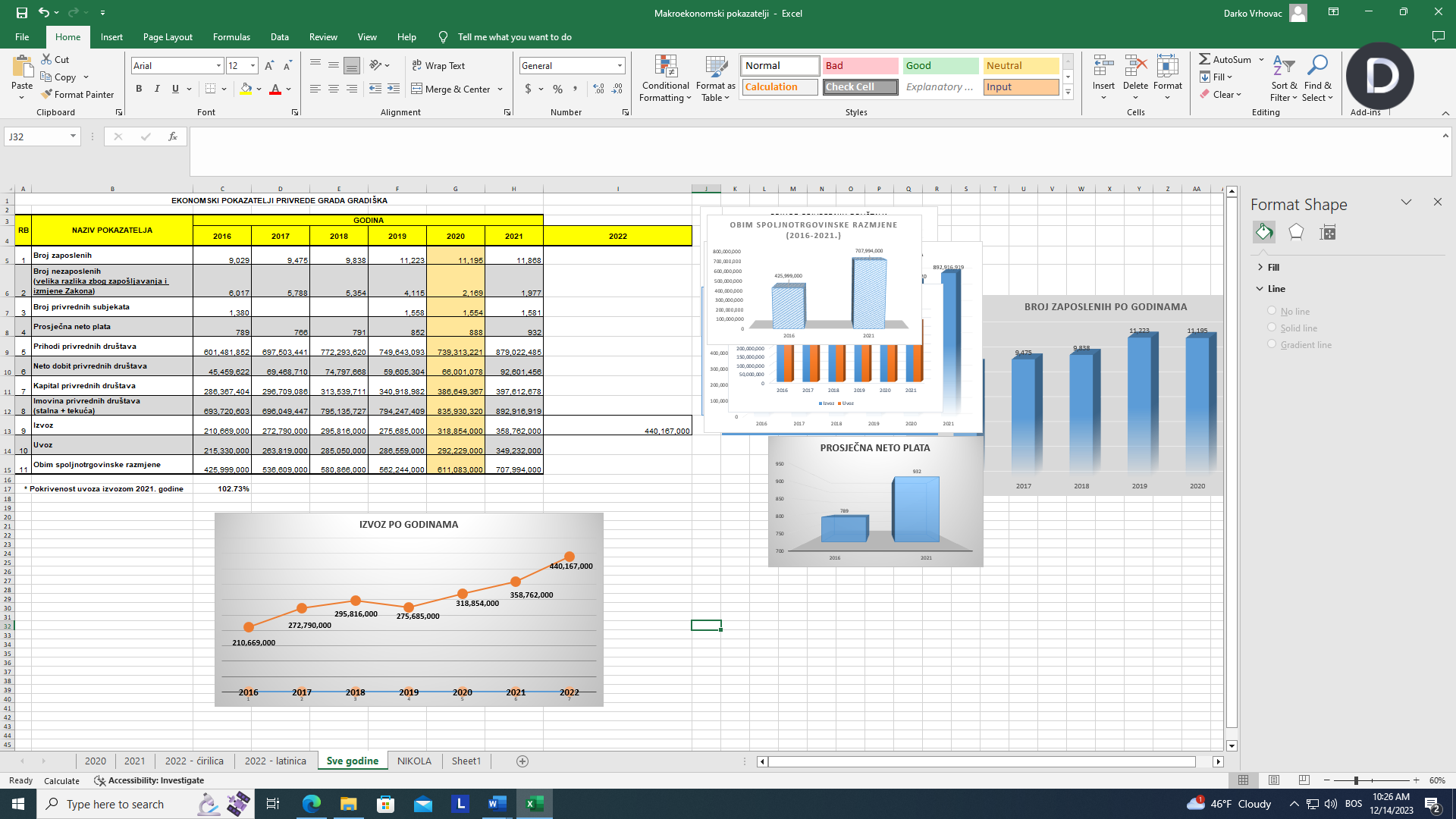 Posmatrajući izvoz privrednih društava sa područja grada Gradiška po godinama uočljivo je da isti kontinuirano raste, a tokom cjelokupnog perioda najveću vrijednost izvoza je bilježilo područje prerađivačke industrije.       Ukupan neto dobitak                                                                                                                          Grafikon 7Prema prikazanim podacima, ukoliko izuzmemo firme iz područja vađenja ruda i kamena, u 2022. godini,  najveći neto dobitak ostvarile su firme iz područja prerađivačke industrije  sa ostvarenom dobiti u iznosu od 24.549.145,00 KM i područja trgovine na veliko i trgovine na malo, gdje je ostvarena neto dobit u iznosu od 21.752.344,00 KM.       Analiza prerađivačke industrijeKao što je naprijed navedeno u 2022. godini, finansijski izvještaj APIF-u je dostavilo 538 privredna društva koji imaju registrovano sjedište na području grada Gradiška.Područje prerađivačke industrije zapošljava najveći broj lica, njih 3.218. Najveći prihod takođe je ostavren iz područja prerađivačke industrije, a nakon čega slijedi područje trgovine na veliko i trgovine na malo. Isto tako, kada je u pitanju izvoz roba i usluga sa područja grada Gradiška, najveći ukupan prihod dolazi od prodaje roba i usluga iz prerađivačke industrije i to 407.368.170,00 KM, potom iz sektora trgovine na veliko i trgovine na malo, 406.870.292,00 KM.Na osnovu analize poslovanja poslovnih subjekata u gradu Gradiška sljedeća područja su identifikovana kao nosioci privrednog razvoja u 2022. godini:područje C - prerađivačka industrija, ipodručje G - trgovina na veliko i na malo; popravka motornih vozila i motocikala.Prerađivačka industrija je vrlo važno područje za ukupni privredni razvoj svake savremene zemlje, koja u stvari predstavlja nosioca ekonomske aktivnosti svake privrede, te ima veliki značaj i za ostale privredne i društvene segmente. Ona ima mogućnost zapošljavanja velikog broja radnika. U periodu od 2016-2022. godine, uočen je trend povećanja svih finansijskih pokazatelja u području prerađivačke industrije.Važnost prerađivačke industrije za grad Gradišku vidi se iz ukupne vrijednosti izvoza u 2022. godini koja iznosi 440.167.000,00 KM, kao i na osnovu ukupne neto dobiti koja iznosi 92.114.387,00 KM. Važno je istaći da  ekonomski pokazatelji prerađivačke industrije u 2022.godini imaju uzlaznu putanju. U okviru prerađivačke industrije grada Gradiška kao najznačajnije izdvajaju se sljedeće djelatnosti:djelatnosti metaloprerade,djelatnosti drvoprerade,djelatnosti tekstila, proizvodnje kože i obuće i prehrambene industrije.Na osnovu dosadašnjih ekonomskih kretanja, može se zaključiti da prerađivačka industrija grada Gradiška, a posebno naprijed navedene djelatnosti imaju izuzetnu perspektivu za daljnji rast i razvoj.     Analiza potreba za radnom snagom na lokalnom tržištu rada Sa ciljem dobijanja neophodnih informacija o stanju i tokovima u privredi, Gradska uprava jednom godišnje vrši anketiranje privrednih subjekata grada Gradiška. Namjera je da se na ovaj način detektuju problemi i potrebe privrede, te da se uz pomoć gradskih politika utiče na iste, kako bi se privredni ambijent grada održao na nivou prije pojave pandemije, ali ukoliko je moguće i dodatno unaprijedio. Anketom je obuhvaćeno ukupno 50 poslovnih subjekata sa područja grada Gradiška.        Potrebe za radnom snagom (uzorak 50 poslovnih subjekata)	         (Tabela 9)Zanimanja koja su privrednici iznijeli kao nedostupna su diplomirani inženjer mašinstva, diplomirani inženjer građevine, diplomirani elektro inženjer, diplomirani inženjer prerade drveta, diplomirani inženjer tehnologije, CNC operateri, elektrotehničari, tekstilni tehničari, mašinski tehničari, zidari, stolari, tapetari, vozači, bravari, varioci i dr.STANJE I TOKOVI NA LOKALNOM TRŽIŠTU RADA 7.1.     Prosječan broj zaposlenih lica na teritoriji grada GradiškaPrema podacima Područne privredne komore Banja Luka, broj zaposlenih u 2016. godini iznosio je 9.029 lica, dok je broj zaposlenih u 2022. godini iznosio 11.868 lica. Prosječan broj zaposlenih                                                                            (Tabela 10)    Izvor:Područna privredna komora Banja Luka                                             Prosječan broj zaposlenih                    Grafikon 8Na osnovu tabelarnog i grafičkog prikaza kretanja broja zaposlenih na području grada Gradiška u periodu od 2016. do 2022. godine, evidentno je povećanje broja zaposlenih za 2.839 lica. Struktura nezaposlenih lica7.2.1.   Kvalifikaciona struktura nezaposlenih(Tabela 11)Izvor: Zavod za zapošljavanje Republike Srpske na dan 31.12.2022. godineStarosna struktura nezaposlenih   Starosna struktura nezaposlenih u gradu Gradiška                                      (Tabela 12)        Izvor: Zavod za zapošljavanje Republike Srpske na dan 31.12.2022. godineKategorije teže zapošljivih lica Teže zapošlјiva lica su nezaposlena lica koja zbog zdravstvenog stanja, nedovolјnog ili neodgovarajućeg obrazovanja, socio-demografskih karakteristika, regionalne ili profesionalne neusklađenosti ponude i tražnje na tržištu rada, ili zbog drugih objektivnih okolnosti teže nalaze posao. Posebno su ugrožena lica koja se istovremeno suočavaju  sa više faktora ranjivosti i otežane zapošlјivosti. Neophodno je određenim programima i mjerama aktivne politike zapošlјavanja podsticati ravnopravniji položaj ovih lica na tržištu rada.Status teže zapošlјivih lica imaju mladi bez radnog iskustva, stariji od 50 godina, lica bez kvalifikacija i niskokvalifikovani, osobe sa invaliditetom, Romi, radno sposobni korisnici novčane socijalne pomoći, dugoročno nezaposleni, mladi u hranitelјskim porodicama, mladi u staratelјskim porodicama i žrtve porodičnog nasilјa.Takođe, u programe i mjere aktivne politike zapošlјavanja potrebno je uklјučivati i ostala teže zapošlјiva lica iz posebno osjetlјivih kategorija nezaposlenih kao što su: žene, izbjegla i raselјena lica, samohrani roditelјi, supružnici iz porodice u kojoj su oba supružnika nezaposlena, roditelјi djece sa smetnjama u razvoju, na način kojim se omogućava njihova integracija na tržište rada.Zbog neophodnosti intenziviranja aktivnosti u cilјu unapređenja položaja ranjivih grupa i teže zapošljivih lica, Vlada Republike Srpske utvrdila je konkretne mjere sa jasno definisanim iznosima finansiranja kako bi se dao doprinos i podsticaj za zapošljavanje teže zapošljivih kategorija stanovništva.Podsticajima su obuhvaćene sljedeće ranjive grupe:djeca poginulih boraca VRS,ratni vojni invalidi VRS,demobilisani borci,ostala lica sa invaliditetom,Romi,mladi aktivni tražioci posla do 35 godina starosti,lica sa VSS,nezaposlena lica preko 40 godina,žene žrtve porodičnog nasilja,žene u ruralnim sredinama,žene žrtve ratne torture,štićenici domova koji su završili obrazovanje i dr.Pomenute mjere Vlade Republike Srpske se provode putem filijala Zavoda za zapošljavanje Republike Srpske (Biroa za zapošljavanje). U gradu Gradiška, a putem Biroa, u narednom periodu očekuje se zapošljavanje većeg broja lica iz pomenutih kategorija stanovništva.Neformalna zaposlenost i anketna stopa nezaposlenostiNeformalna zaposlenost je pojava koja je prisutna u svim zemlјama, a naročito u zemlјama čije se privrede nalaze u procesima tranzicije, ekspanzije i razvoja.Termin „neformalna zaposlenost“, u skladu sa standardima Međunarodne organizacije rada (MOR/ILO), odnosi se na zaposlenost koja nije obuhvaćena ili je nedovolјno pokrivena formalnim aranžmanima u zakonu ili u praksi. U poslјednjih nekoliko godina primjetan je pad neformalne zaposlenosti zahvaljujući dodatnim naporima republičkih organa, prije svega radu inspekcijskih tijela. Pomenuto smanjenje se najviše ogleda u sektoru poljoprivrede.Neformalna zaposlenost u najrazvijenijim zemljama Evrope najčešće je vezana za građevinarstvo, prerađivačku industriju, trgovinu, poljoprivredu i ugostitelјstvo.Anketna stopa nezaposlenih lica je gotovo uvijek niža od one koja se dobija putem zvaničnih institucija, uz određen nivo standardne devijacije. SWOT ANALIZA I STRETEŠKO FOKUSIRANJEPregled unutrašnjih i spoljnjih faktora – SWOT analizaStrateško fokusiranje VIZIJA RAZVOJA STRETEŠKI CILJEVI    STRATEŠKI CILJ 1Kroz sveobuhvatan razvoj obrazovnih procesa i uravnoteženu upisnu politiku u srednjim školama, učenicima obezbijediti mogućnost za kontinuiran lični i profesionalni razvoj zahvaljujući čemu će moći odgovoriti specifičnim zahtjevima tržišta rada ili potrebama daljnjeg školovanja.    STRATEŠKI CILJ 2Obezbijediti dugoročno povezivanje i saradnju obrazovnih institucija i privrede koja će doprinjeti  uravnoteženju i stabilnoj strukturi potrebnih zanimanja na duži period.STRATEŠKI CILJ 3Stvoriti uslove za potpun obuhvat djece za predškolsko vaspitanje i obrazovanje.Indikatori (uticaja) realizacije strateških ciljevaPRIORITETI I MJERE SA INDIKATORIMAOsposobljavanje vaspitno-obrazovnih radnika kroz unapređenja razvoja učenja učenika, a u skladu sa savremenim tehnološkim napretkomObezbjeđenje sistema provjere i rangiranja nastavnog kadra u skladu sa unaprijed utvrđenim kriterijumimaObezbjeđenje adekvatanog društveni i materijalni status nastavnog osobljaProvjera uspješnosti nastavnika putem ankete učenikaStvaranje uslova za uključivanje djece sa smetnjama u razvoju u predškolski program (odgovarajući prostor i oprema, uključujući specijalizovane kadrove)PROVJERA UNUTRAŠNjE I MEĐUSOBNE USKLAĐENOSTI STRATEŠKIH DOKUMENATAOKVIRNI FINANSIJSKI PLANObrađivač: Odjeljenje za razvoj i međunarodne projekteDarko Vrhovac, Načelnik Odjeljenja za razvoj i međunarodne projekteBanja Luka52 kmSarajevo271 kmBeograd279 kmZagreb136 kmBudimpešta420 kmBeč469 kmTrst371 kmUdaljenost od ključnih saobraćajnica	       (Tabela 2)Udaljenost od ključnih saobraćajnica	       (Tabela 2)Auto-put Gradiška- Banja Luka1 kmAuto-put Zagreb- Beograd12 kmŽeljeznički terminal Banja Luka52 kmPanevropski željeznički koridor 10 (Zagreb-Beograd)14 kmMeđunarodni aerodrom Banja Luka26 kmMeđunarodni aerodrom Sarajevo273 kmMeđunarodni aerodrom Tuzla195 kmMeđunarodni aerodrom Beograd265 kmRiječna luka Brčko172 kmLuka Split304 kmLuka Ploče347 kmGradiška49.196Banja Luka180.053Srbac16.933Kozarska Dubica20.681Laktaši34.210UKUPNO301.073Gimnazija Gradiška - smjerI IIIIIIVUkupno učenikaOpšti smjer32402534131Društveno-jezički13--1023Računarsko - informatički1618141260Ukupno:61583956214SS i Tehnička školaСтепен (ар.бр.)I                                                                                                                                                                                                                                                 razredI                                                                                                                                                                                                                                                 razredII                                                                                                                         razredII                                                                                                                         razredIII   razredIII   razredIV    razredIV    razredSvegaSvegaSmjer-zanimanjeСтепен (ар.бр.)odj.Učen.Odj.Učenodj.Učenodj.UčenodjeljenjaučenikaEkonomski tehničar4//126124123373Carinski tehničar4132//////132Poslovno-pravni tehničar4131124121123499Farmaceutski tehničar4124//////124Medicinski tehničar41241321251334114Agro tehničar4//////120120Dizajner - modni tehničar4123116117//356Trgovac3///117 / / 117Frizer3////127//127Kuvar30,513226//// 2,539Konobar30,5 13  / /// // 0,513Ukupno61606124613149922514Tehnička školaStepen (ar.br.)I                                                                                                                                                                                                                                                          razredI                                                                                                                                                                                                                                                          razredII                                                                                                                         razredII                                                                                                                         razredIII   razredIII   razredIV   razredIV   razredSvegaSvegaSmjer-zanimanjeStepen (ar.br.)odj.učen.odj.učen.odj.učen.odj.učen.odjeljenjaučenikaTehničar CNC tehnologije4////129130259Bravar-zavarivač31241 20 121 //365Auto-mehaničar30.5130.5120.512/  /1.537Tehničar inform.tehnolog.41271 27 1241244102Tehničar za robotiku4125128/// /253Mehaničar grejne i rashladne tehnike4 // //0,513 // 0.513Obrađivač metala rezanjem3////0.57 / /0,57CNC operater40,5130,511////124Tehničar za obradu drveta CNC4124 127124122497Tehničar za mehatroniku41261301321274115Instalater3//// 0,56 /  /0,56Stolar3//118 /// /118Alatničar0,512//////0,512Operater za obradu bruzganjem0,512//////0,512Укупно ученика717671737168410325620Br.Područje djelatnosti20212022% za 20221A - Poljoprivreda, šumarstvo i ribolov43529,7%2B - Vađenje ruda i kamena240,40%3C - Prerađivačka industrija9310620,00%4D - Proizvodnja i snabdijevanje električnom energijom, gasom, parom i klimatizacija450,80%5Е - Snabdijevanje vodom; kanalizacija, upravljanje otpadom i djelatnosti sanacije (remedijacije) životne sredine440,80%6F -Građevinarstvo27276,20%7G - Trgovina na veliko i na malo; popravka motornih vozila i motocikala15216531,20%8H - Saobraćaj i skladištenje596312,10%9I - Djelatnosti pružanja smještaja, pripreme i posluživanja hrane; hotelijerstvo i ugostiteljstvo550,60%10Ј - Informacije i komunikacije10121,80%11К - Finansijske djelatnosti i djelatnosti osiguranja110,20%12L - Poslovanje nekretninama340,80%13М - Stručne, naučne i tehničke djelatnosti39417,30%14N - Administrativne i pomoćne uslužne djelatnosti461,40%15O - Obrazovanje681,20%16P - Djelatnosti zdravstvene zaštite i socijalnog rada26254,80%17R - Umjetnost, zabava i rekreacija220,60%18S - Ostale uslužne djelatnosti781,20%UkupnoUkupno487538100,00%Podatak / godina201720182019202020212022Izvoz272.790,00295.816,00275.685,00318.854,00358.762,00440.167,00Uvoz263.819,00285.050,00286.559,00292.229,00349.232,00497.428,00Obim spolјnotrgovinske razmjene536.609,00     580.866,00562.244,00611.083,00707.994,00937.595,00Pokrivenost uvoza izvozom (spoljnotrgovinski deficit/suficit)103,40 %103,80%96,20 %109,10 %102,70%88,40%Kvalifikaciona struktura zaposlenih2022Plan2023Bez škole1224NK273273PK-NSS7480KV609797SSS1.3301.360VKV5358Viša stručna sprema7680VSS 180 ECTS7993VSS 240 ECTS279311Master 300 ECTS8284Magistar56Doktor nauka232016.2017.2018.2019.2020.2021.2022.Prosječan broj zaposlenih9.0299.4759.83811.22311.19511.48311.868Kvalifikaciona strukturaUkupno% odukupnog brojaŽеnе% žena od ukupnog broja nezaposlenih0 Bеz školе90,49%30,16%1 Nеkvalifikovani radnici36019,64%1528,29%2 PK-NSS radnici412,24%160,87%3 Kvalifikovani radnici70338,35%29516,09%4 Tеhničari SSS50727,66%29816,26%5 VKV spеcijalisti120,65%30,16%6-1 Viša stručna sprеma160,87%50,27%7-1 VSS 180 ECTS402,18%331,80%7-2 VSS 240 ECTS,4g,5g,6g1377,47%1055,73%7-3 Mastеr 300 ECTS70,38%60,33%7-5 VSS 360 ECTS   10,05%10,05%U K U P N O1.833100,00%1.10547,57%Starosna strukturaUkupno% od ukupnog brojaŽеnе% žena od ukupnog brojanezaposlenihOd 15 - 18 godina00,00%00,00%Od 18 - 20 godina583,16%231,25%Od 20 - 24 godina1136,16%603,27%Od 24 - 27 godina914,96%593,22%Od 27 - 30 godina1015,51%693,76%Od 30 - 35 godina1327,20%884,80%Od 35 - 40 godina1618,78%1136,16%Od 40 - 45 godina1829,93%1005,46%Od 45 - 50 godina20811,35%985,35%Od 50 - 55 godina24013,09%975,29%Od 55 - 60 godina32617,79%1297,04%Od 60 - 65 godina22112,06%814,42%65 godina00,00%00,00%U K U P N O1.833100,00%91750,03%SNAGEPovoljan geostrateški položajPostojanje obrazovnih institucija u graduVisoka tehnička opremljenost školaProfesionalna i stabilna kadrovska struktura u obrazovnom institucijamaPovezanost i saradnja sa obrazovnim institucijama u većim centrima Kvalitetna saradnja između gradskih institucija i privrednih subjekata na području lokalne zajedniceMogućnost razvoja specijalizovanih programa obrazovanjaRaznolika privredna struktura na području grada, sa prisutnim procesom digitalizacije u funkciji efikasnijeg djelovanjaSLABOSTIPristup učenju još uvijek je usmjeren na poučavanje učenika i sticanje reproduktivnog znanja Nestabilnost obrazovnog sistema zbog prenaglašenih zahtjeva stalne izmjene obrazovnih programa, a što utiče na obezbjeđenje kvalitata obrazovanjaNedovoljna informisanost roditelja i učenika, što za posljedicu ima nerealne zahtjeveNedovoljno razvijen sistem dugoročne povezanosti između obrazovnih institucija i privredeNedovoljan spoj obrazovne i vaspitne funkcije školeNeizbalansirana upisna politika na teritoriji gradaNeadekvatno vrednovanje prosvjetnih radnika i nerazvijen sistem stalnog profesionalnog usavršavanjeNedostatak sistemskog pristupa u definisanju uslova za stipendiranje i izbora stipendistaNedostatak smještajnih kapaciteta za kompletan obuhvat djece u predškolskim ustanovamaPRILIKEStabilna privredna struktura, sa intenzivnim investiranjem i povećanjem broja privrednih subjekataOsnaživanje kompetencija vaspitnoobrazovnih radnika za primjenu inovativnih metoda učenjaEkspanzivan razvoj uslužnog sektora, koji zahtjeva raznolikost obrazovnih profila, sa naglaskom na digitalizacijuPovezanost i saradnja sa susjednim lokalnim zajednicama na planu obrazovanja i zapošljavanjaPostojanje privrednih zona na teritoriji gradaIntenzivni tehničko-tehnološki razvoj, koji se bazira na visokoobrazovanim, svestranim i stručnim kadrovimaPRIJETNjENepovoljna globalna politička i ekonomska situacija u svijetu, koja ima veliki uticaj i na naše područjeNegativni demografski trendovi, kao i prisutan odliv mladih sa područja lokalne zajednice.Nedovoljno uvažavanje djelatnosti obrazovanja u društvu, što ne doprinosi izgradnji autoriteta prosvjetnih radnika u radnoj i životnoj srediniNedovoljno prilagođeni zakonski propisi za izgradnju realnih odnosa obrazovnih institucija i privrede STRATEŠKI FOKUSISTRATEŠKI FOKUSIRazvoj obrazovanja uz uruvnoteženu upisnu politikuDugoročni modeli saradnje između obrazovnih institucija i privredeInfrastruktura za kompletan obuhvat djece u predškolskim ustanovamaVIZIJA RAZVOJA OBRAZOVANJA I ZAPOŠLJAVANJA U GRADU GRADIŠKA: VASPITANjE I OBRAZOVANjE U GRADU GRADIŠKA U FUNKCIJI DRUŠTVENO-EKONOMSKOG RAZVOJA I ZADOVOLJAVANJA STALNIH POTREBA POJEDINCA.STRATEŠKI CILJ 1Kroz sveobuhvatan razvoj obrazovnih procesa i uravnoteženu upisnu politiku u srednjim školama, učenicima obezbijediti mogućnost za kontinuiran lični i profesionalni razvoj zahvaljujući čemu će moći odgovoriti specifičnim zahtjevima tržišta rada ili potrebama daljnjeg školovanja.IndikatorPolazna vrijednostCiljna vrijednostSTRATEŠKI CILJ 1Kroz sveobuhvatan razvoj obrazovnih procesa i uravnoteženu upisnu politiku u srednjim školama, učenicima obezbijediti mogućnost za kontinuiran lični i profesionalni razvoj zahvaljujući čemu će moći odgovoriti specifičnim zahtjevima tržišta rada ili potrebama daljnjeg školovanja.Sistem vrednovanja kvaliteta rada i napredovanja vaspitno obrazovnih radnika i direktoraFormirana komisija za utvrđivanje kvaliteta rada i napredovanja vaspitnoobrazovnih radnikaUspostavljen sistem vrednovanja kvaliteta rada i napredovanja vaspitno obrazovnih radnikaSTRATEŠKI CILJ 1Kroz sveobuhvatan razvoj obrazovnih procesa i uravnoteženu upisnu politiku u srednjim školama, učenicima obezbijediti mogućnost za kontinuiran lični i profesionalni razvoj zahvaljujući čemu će moći odgovoriti specifičnim zahtjevima tržišta rada ili potrebama daljnjeg školovanja.Doneseni dugoročni planovi zanimanja u okviru srednjih škola-Donesena tri plana za tri srednje školeSTRATEŠKI CILJ 1Kroz sveobuhvatan razvoj obrazovnih procesa i uravnoteženu upisnu politiku u srednjim školama, učenicima obezbijediti mogućnost za kontinuiran lični i profesionalni razvoj zahvaljujući čemu će moći odgovoriti specifičnim zahtjevima tržišta rada ili potrebama daljnjeg školovanja.Opredjeljenje učenika koji upisuju srednje škole po strukama i zanimanja-Izrađena analiza opredjeljenjaSTRATEŠKI CILJ 1Kroz sveobuhvatan razvoj obrazovnih procesa i uravnoteženu upisnu politiku u srednjim školama, učenicima obezbijediti mogućnost za kontinuiran lični i profesionalni razvoj zahvaljujući čemu će moći odgovoriti specifičnim zahtjevima tržišta rada ili potrebama daljnjeg školovanja.Broj anketiranih učenika koji upisuju srednje škole 398398STRATEŠKI CILJ 1Kroz sveobuhvatan razvoj obrazovnih procesa i uravnoteženu upisnu politiku u srednjim školama, učenicima obezbijediti mogućnost za kontinuiran lični i profesionalni razvoj zahvaljujući čemu će moći odgovoriti specifičnim zahtjevima tržišta rada ili potrebama daljnjeg školovanja.Procenat učenika zainteresovanih za upis na fakultete-STRATEŠKI CILJ 1Kroz sveobuhvatan razvoj obrazovnih procesa i uravnoteženu upisnu politiku u srednjim školama, učenicima obezbijediti mogućnost za kontinuiran lični i profesionalni razvoj zahvaljujući čemu će moći odgovoriti specifičnim zahtjevima tržišta rada ili potrebama daljnjeg školovanja.Procenat zadovoljstva učenika odabranom strukom-Izrađena i sprovedena anketaSTRATEŠKI CILJ 2Obezbijediti dugoročno povezivanje i saradnju obrazovnih institucija i privrede koja će doprinjeti  uravnoteženju i stabilnoj strukturi potrebnih zanimanja na duži periodIndikatorPolazna vrijednostCiljna vrijednostSTRATEŠKI CILJ 2Obezbijediti dugoročno povezivanje i saradnju obrazovnih institucija i privrede koja će doprinjeti  uravnoteženju i stabilnoj strukturi potrebnih zanimanja na duži periodBroj potpisanih sporazuma između obrazovnih institucija (srednjih škola) i privrednih subjekata-50STRATEŠKI CILJ 2Obezbijediti dugoročno povezivanje i saradnju obrazovnih institucija i privrede koja će doprinjeti  uravnoteženju i stabilnoj strukturi potrebnih zanimanja na duži periodBroj donesenih planova od strane privrednih subjekata sa planskom strukturom zanimanja i dinamikom zapošljavanja-100STRATEŠKI CILJ 2Obezbijediti dugoročno povezivanje i saradnju obrazovnih institucija i privrede koja će doprinjeti  uravnoteženju i stabilnoj strukturi potrebnih zanimanja na duži periodBroj potpisanih sporazuma o obavljanju učeničke prakse između srednjih škola i privrednih subjekata4770STRATEŠKI CILJ 2Obezbijediti dugoročno povezivanje i saradnju obrazovnih institucija i privrede koja će doprinjeti  uravnoteženju i stabilnoj strukturi potrebnih zanimanja na duži periodBroj učenika koji pohađaju učeničku praksu kod poslodavca151250STRATEŠKI CILJ 3Stvoriti uslove za potpun obuhvat djece za predškolsko vaspitanje i obrazovanjeIndikatorPolazna vrijednostCiljna vrijednostSTRATEŠKI CILJ 3Stvoriti uslove za potpun obuhvat djece za predškolsko vaspitanje i obrazovanjeProstorni kapaciteti za predškolsko vaspitanje i obrazovanjeSTRATEŠKI CILJ 3Stvoriti uslove za potpun obuhvat djece za predškolsko vaspitanje i obrazovanjeBroj uključene djece u predškolsko vaspitanje i obrazovanje6431.100STRATEŠKI CILJ 1Kroz sveobuhvatan razvoj obrazovnih procesa i uravnoteženu upisnu politiku u srednjim školama, učenicima obezbijediti mogućnost za kontinuiran lični i profesionalni razvoj zahvaljujući čemu će moći odgovoriti specifičnim zahtjevima tržišta rada ili potrebama daljnjeg školovanja.IndikatorPolazna vrijednostCiljna vrijednostPrioritet 1.1.Unapređenje procesa učenja i napredovanja učenika u toku izvođenja nastaveNastava zasnovana na aktivnim oblicima napredavanja i provjere u toku obavljanja nastave (kroz interaktivni odnos profesora i učenika)Školama su kroz savjetovanja RPZ data uputstva za planiranje i programiranje nastave usmjerene na aktivno učenje i ishodeU potpunosti se primjenjuje ovakav vid rada u svim školama, koje za efekat imaju maksimalno savladavanje nastavne materije u toku nastavePrioritet 1.1.Unapređenje procesa učenja i napredovanja učenika u toku izvođenja nastaveVeći stepen operativnog i funkcionalnog znanja kod učenikaU nastavnom procesu preovlađuje potreba za reprodukcijom znanjima, koja su  statična i fragmentarnaVeći stepen funkcionalnog i operativnog znanja kod učenika u smislu konkretne primjene kroz praktične procese – stepen kombinacijaUtvrđivanje metoda i postupaka za aktivno uključivanje učenika u procesu učenja i ostvarivanje ishoda učenja, usmjerenih na cjelokupan razvoj ličnostiUvođenje obaveznog načina praćenja napredovanja učenika u toku školske godineRazvijanje sistema praćenja sklonosti učenika u cilju izbora buduće profesonalne orjentacije (zanimanja)Obezbijeđenje analitičko-kritičkog pristupa učenjuUtvrđivanje metoda i postupaka za aktivno uključivanje učenika u procesu učenja i ostvarivanje ishoda učenja, usmjerenih na cjelokupan razvoj ličnostiUvođenje obaveznog načina praćenja napredovanja učenika u toku školske godineRazvijanje sistema praćenja sklonosti učenika u cilju izbora buduće profesonalne orjentacije (zanimanja)Obezbijeđenje analitičko-kritičkog pristupa učenjuUtvrđivanje metoda i postupaka za aktivno uključivanje učenika u procesu učenja i ostvarivanje ishoda učenja, usmjerenih na cjelokupan razvoj ličnostiUvođenje obaveznog načina praćenja napredovanja učenika u toku školske godineRazvijanje sistema praćenja sklonosti učenika u cilju izbora buduće profesonalne orjentacije (zanimanja)Obezbijeđenje analitičko-kritičkog pristupa učenjuUtvrđivanje metoda i postupaka za aktivno uključivanje učenika u procesu učenja i ostvarivanje ishoda učenja, usmjerenih na cjelokupan razvoj ličnostiUvođenje obaveznog načina praćenja napredovanja učenika u toku školske godineRazvijanje sistema praćenja sklonosti učenika u cilju izbora buduće profesonalne orjentacije (zanimanja)Obezbijeđenje analitičko-kritičkog pristupa učenjuPrioritet 1.2.Profesionalno osposobljavanje kadrova u srednjim stručnim školama u svrhu modernizacije procesa obrazovanja učenika za potrebe privrede ili daljnjeg procesa obrazovanjaVaspitno-obrazovni radnici osposobljeni za efikasniju didaktičko-metodičku organizaciju nastaveInteraktivni oblici nastave nisu zastupljeni u potrebnom obimuStepen zadovoljstva učenika stečenim znanjem kroz interaktivni procesPrioritet 1.2.Profesionalno osposobljavanje kadrova u srednjim stručnim školama u svrhu modernizacije procesa obrazovanja učenika za potrebe privrede ili daljnjeg procesa obrazovanjaOpredjeljenje srednjoškolaca za upis na fakulteteNedovoljno utemeljeno opredjeljenje učenika za studiranje u određenim oblastimaPružanje dovoljnog nivoa informacija za opredjeljenje za visokoškolsko opredjeljenjeSTRATEŠKI CILJ 2Obezbijediti dugoročno povezivanje i saradnju obrazovnih institucija i privrede koja će doprinjeti  uravnoteženju i stabilnoj strukturi potrebnih zanimanja na duži period IndikatorIndikatorPolazna vrijednostPolazna vrijednostCiljna vrijednostCiljna vrijednostPrioritet 2.1.Kontinuirana saradnja obrazovnih institucija sa privrednim subjektima, Zavodom za zapošljavanje i Gradskom upravomUtvrđena nomenklatura i izrađeni profili zanimanjaUtvrđena nomenklatura i izrađeni profili zanimanjaDonesena uredba o standardima zanimanja u skladu sa potrebama tržišta radaDonesena uredba o standardima zanimanja u skladu sa potrebama tržišta radaUsklađeni standardi zanimanja sa potrebama tržišta radaUsklađeni standardi zanimanja sa potrebama tržišta radaPrioritet 2.1.Kontinuirana saradnja obrazovnih institucija sa privrednim subjektima, Zavodom za zapošljavanje i Gradskom upravomBroj privrednih subjekata sa kojima je ostvarena saradnjaBroj privrednih subjekata sa kojima je ostvarena saradnja47477070Kontinuirano ispitivanje i analiza potreba privrede za potrebnim zanimanjimaObezbijediti stalnu i aktivnu ulogu Savjeta za obrazovanje i zapošljavanje sa svim obavezamaStalno praćenje trendova u oblasti zapošljavanjaDovođenje u neposrednu vezu ponudu i tražnju za radnom snagom (Sajamski dani Gradiška; Zavod za zapošljavanje)Osnaživanje postojećih i izgradnja novih inovativnih centaraObezbjeđenje sistemskog pristupa u definisanju uslova za stipendiranje i izbora stipendistaPodizanje nivoa međusobne informisanosti na realciji  osnovne škole, srednje škole, privredni subjekti i visokoškolske ustanove, a radi realnijeg stručnog usmjerenja učenikaKontinuirano ispitivanje i analiza potreba privrede za potrebnim zanimanjimaObezbijediti stalnu i aktivnu ulogu Savjeta za obrazovanje i zapošljavanje sa svim obavezamaStalno praćenje trendova u oblasti zapošljavanjaDovođenje u neposrednu vezu ponudu i tražnju za radnom snagom (Sajamski dani Gradiška; Zavod za zapošljavanje)Osnaživanje postojećih i izgradnja novih inovativnih centaraObezbjeđenje sistemskog pristupa u definisanju uslova za stipendiranje i izbora stipendistaPodizanje nivoa međusobne informisanosti na realciji  osnovne škole, srednje škole, privredni subjekti i visokoškolske ustanove, a radi realnijeg stručnog usmjerenja učenikaKontinuirano ispitivanje i analiza potreba privrede za potrebnim zanimanjimaObezbijediti stalnu i aktivnu ulogu Savjeta za obrazovanje i zapošljavanje sa svim obavezamaStalno praćenje trendova u oblasti zapošljavanjaDovođenje u neposrednu vezu ponudu i tražnju za radnom snagom (Sajamski dani Gradiška; Zavod za zapošljavanje)Osnaživanje postojećih i izgradnja novih inovativnih centaraObezbjeđenje sistemskog pristupa u definisanju uslova za stipendiranje i izbora stipendistaPodizanje nivoa međusobne informisanosti na realciji  osnovne škole, srednje škole, privredni subjekti i visokoškolske ustanove, a radi realnijeg stručnog usmjerenja učenikaKontinuirano ispitivanje i analiza potreba privrede za potrebnim zanimanjimaObezbijediti stalnu i aktivnu ulogu Savjeta za obrazovanje i zapošljavanje sa svim obavezamaStalno praćenje trendova u oblasti zapošljavanjaDovođenje u neposrednu vezu ponudu i tražnju za radnom snagom (Sajamski dani Gradiška; Zavod za zapošljavanje)Osnaživanje postojećih i izgradnja novih inovativnih centaraObezbjeđenje sistemskog pristupa u definisanju uslova za stipendiranje i izbora stipendistaPodizanje nivoa međusobne informisanosti na realciji  osnovne škole, srednje škole, privredni subjekti i visokoškolske ustanove, a radi realnijeg stručnog usmjerenja učenikaKontinuirano ispitivanje i analiza potreba privrede za potrebnim zanimanjimaObezbijediti stalnu i aktivnu ulogu Savjeta za obrazovanje i zapošljavanje sa svim obavezamaStalno praćenje trendova u oblasti zapošljavanjaDovođenje u neposrednu vezu ponudu i tražnju za radnom snagom (Sajamski dani Gradiška; Zavod za zapošljavanje)Osnaživanje postojećih i izgradnja novih inovativnih centaraObezbjeđenje sistemskog pristupa u definisanju uslova za stipendiranje i izbora stipendistaPodizanje nivoa međusobne informisanosti na realciji  osnovne škole, srednje škole, privredni subjekti i visokoškolske ustanove, a radi realnijeg stručnog usmjerenja učenikaKontinuirano ispitivanje i analiza potreba privrede za potrebnim zanimanjimaObezbijediti stalnu i aktivnu ulogu Savjeta za obrazovanje i zapošljavanje sa svim obavezamaStalno praćenje trendova u oblasti zapošljavanjaDovođenje u neposrednu vezu ponudu i tražnju za radnom snagom (Sajamski dani Gradiška; Zavod za zapošljavanje)Osnaživanje postojećih i izgradnja novih inovativnih centaraObezbjeđenje sistemskog pristupa u definisanju uslova za stipendiranje i izbora stipendistaPodizanje nivoa međusobne informisanosti na realciji  osnovne škole, srednje škole, privredni subjekti i visokoškolske ustanove, a radi realnijeg stručnog usmjerenja učenikaKontinuirano ispitivanje i analiza potreba privrede za potrebnim zanimanjimaObezbijediti stalnu i aktivnu ulogu Savjeta za obrazovanje i zapošljavanje sa svim obavezamaStalno praćenje trendova u oblasti zapošljavanjaDovođenje u neposrednu vezu ponudu i tražnju za radnom snagom (Sajamski dani Gradiška; Zavod za zapošljavanje)Osnaživanje postojećih i izgradnja novih inovativnih centaraObezbjeđenje sistemskog pristupa u definisanju uslova za stipendiranje i izbora stipendistaPodizanje nivoa međusobne informisanosti na realciji  osnovne škole, srednje škole, privredni subjekti i visokoškolske ustanove, a radi realnijeg stručnog usmjerenja učenikaPrioritet 2.2.Usklađivanje nastavnih programa sa dugoročnim potrebama privrede i visokoškolskog obrazovanjaUsklađenost nastavnih programima praktične nastave u skladu sa potrebama poslodavca (korišćenjem zakonske mogućnosti za izmjenom do 30%)Usklađenost nastavnih programima praktične nastave u skladu sa potrebama poslodavca (korišćenjem zakonske mogućnosti za izmjenom do 30%)551515Kreiranje nastavnih planova i programa u skladu sa potrebama tržišta rada Obezbjeđenje dugoročnih planova od strane privrednih subjekata sa strukturom zanimanja i dinamikom zapošljavanjaUtvrđivanje sadržaja stručne prakse u skladu sa potrebama poslodavacaAnaliza i praćenje zainteresovanosti učenika za nastavak školovanja na fakultetimaIniciranje izmjena postojećih propisa u oblasti školskih programa u cilju zadovoljavanja objektivnih potrebaOtvaranje procesa osposobljavanja lica u specifičnim strukama, a prije svega u onim koje nisu zastupljene u srednjoškolskim obrazovnim procesima Kreiranje nastavnih planova i programa u skladu sa potrebama tržišta rada Obezbjeđenje dugoročnih planova od strane privrednih subjekata sa strukturom zanimanja i dinamikom zapošljavanjaUtvrđivanje sadržaja stručne prakse u skladu sa potrebama poslodavacaAnaliza i praćenje zainteresovanosti učenika za nastavak školovanja na fakultetimaIniciranje izmjena postojećih propisa u oblasti školskih programa u cilju zadovoljavanja objektivnih potrebaOtvaranje procesa osposobljavanja lica u specifičnim strukama, a prije svega u onim koje nisu zastupljene u srednjoškolskim obrazovnim procesima Kreiranje nastavnih planova i programa u skladu sa potrebama tržišta rada Obezbjeđenje dugoročnih planova od strane privrednih subjekata sa strukturom zanimanja i dinamikom zapošljavanjaUtvrđivanje sadržaja stručne prakse u skladu sa potrebama poslodavacaAnaliza i praćenje zainteresovanosti učenika za nastavak školovanja na fakultetimaIniciranje izmjena postojećih propisa u oblasti školskih programa u cilju zadovoljavanja objektivnih potrebaOtvaranje procesa osposobljavanja lica u specifičnim strukama, a prije svega u onim koje nisu zastupljene u srednjoškolskim obrazovnim procesima Kreiranje nastavnih planova i programa u skladu sa potrebama tržišta rada Obezbjeđenje dugoročnih planova od strane privrednih subjekata sa strukturom zanimanja i dinamikom zapošljavanjaUtvrđivanje sadržaja stručne prakse u skladu sa potrebama poslodavacaAnaliza i praćenje zainteresovanosti učenika za nastavak školovanja na fakultetimaIniciranje izmjena postojećih propisa u oblasti školskih programa u cilju zadovoljavanja objektivnih potrebaOtvaranje procesa osposobljavanja lica u specifičnim strukama, a prije svega u onim koje nisu zastupljene u srednjoškolskim obrazovnim procesima Kreiranje nastavnih planova i programa u skladu sa potrebama tržišta rada Obezbjeđenje dugoročnih planova od strane privrednih subjekata sa strukturom zanimanja i dinamikom zapošljavanjaUtvrđivanje sadržaja stručne prakse u skladu sa potrebama poslodavacaAnaliza i praćenje zainteresovanosti učenika za nastavak školovanja na fakultetimaIniciranje izmjena postojećih propisa u oblasti školskih programa u cilju zadovoljavanja objektivnih potrebaOtvaranje procesa osposobljavanja lica u specifičnim strukama, a prije svega u onim koje nisu zastupljene u srednjoškolskim obrazovnim procesima Kreiranje nastavnih planova i programa u skladu sa potrebama tržišta rada Obezbjeđenje dugoročnih planova od strane privrednih subjekata sa strukturom zanimanja i dinamikom zapošljavanjaUtvrđivanje sadržaja stručne prakse u skladu sa potrebama poslodavacaAnaliza i praćenje zainteresovanosti učenika za nastavak školovanja na fakultetimaIniciranje izmjena postojećih propisa u oblasti školskih programa u cilju zadovoljavanja objektivnih potrebaOtvaranje procesa osposobljavanja lica u specifičnim strukama, a prije svega u onim koje nisu zastupljene u srednjoškolskim obrazovnim procesima Kreiranje nastavnih planova i programa u skladu sa potrebama tržišta rada Obezbjeđenje dugoročnih planova od strane privrednih subjekata sa strukturom zanimanja i dinamikom zapošljavanjaUtvrđivanje sadržaja stručne prakse u skladu sa potrebama poslodavacaAnaliza i praćenje zainteresovanosti učenika za nastavak školovanja na fakultetimaIniciranje izmjena postojećih propisa u oblasti školskih programa u cilju zadovoljavanja objektivnih potrebaOtvaranje procesa osposobljavanja lica u specifičnim strukama, a prije svega u onim koje nisu zastupljene u srednjoškolskim obrazovnim procesima Prioritet 2.3.Unapređenje praktične nastaveBroj preduzeća koji imaju mentora za praktičnu nastavuBroj preduzeća koji imaju mentora za praktičnu nastavu20 privrednih subjekata imaju mentora za praktičnu nastavu20 privrednih subjekata imaju mentora za praktičnu nastavuSvaki privredni subjekt koji je uključen u realizaciju praktične nastave ima mentora za praktičnu nastavuSvaki privredni subjekt koji je uključen u realizaciju praktične nastave ima mentora za praktičnu nastavuPrioritet 2.3.Unapređenje praktične nastaveBroj učenika koji realizuju praktičnu nastavu kod poslodavacaBroj učenika koji realizuju praktičnu nastavu kod poslodavaca151 učenik realizuje praktičnu nastavu kod poslodavca151 učenik realizuje praktičnu nastavu kod poslodavca250 učenika realizuje praktičnu nastavu kod poslodavca250 učenika realizuje praktičnu nastavu kod poslodavcaPrioritet 2.3.Unapređenje praktične nastaveBroj opremljenih školskih kabineta savremenom opremom za realizaciju praktične nastaveBroj opremljenih školskih kabineta savremenom opremom za realizaciju praktične nastave4 opremljena školska kabineta savremenom opremom za realizaciju praktične nastave4 opremljena školska kabineta savremenom opremom za realizaciju praktične nastave7 opremljenih školskih kabineta savremenom opremom za realizaciju praktične nastave7 opremljenih školskih kabineta savremenom opremom za realizaciju praktične nastaveObuka mentora za izvođenje praktične nastave kod poslodavcaObavezne posjete učenika i nastavnika preduzećima i institucijama na bazi unaprijed utvrđenog planaOpremanje školskih kabineta odgovarajućom opremom za realizaciju praktične nastavePromocija uspješnih primjera saradnje obrazovnih institucija i preduzeća, mjerena kroz zadovoljstvo učenikaProgrami podrške razvoju privrede, poboljšanju efikasnosti poslovanja i uvođenju novih tehnologijaProgrami podrške samozapošljavanju u funkciji stvaranja veće dodatne vrijednostiPodrška zapošljavanju mladih visokoobrazovanih kadrovaPodrška zapošljavanju žena i socijalno marginalizovanih grupaObuka mentora za izvođenje praktične nastave kod poslodavcaObavezne posjete učenika i nastavnika preduzećima i institucijama na bazi unaprijed utvrđenog planaOpremanje školskih kabineta odgovarajućom opremom za realizaciju praktične nastavePromocija uspješnih primjera saradnje obrazovnih institucija i preduzeća, mjerena kroz zadovoljstvo učenikaProgrami podrške razvoju privrede, poboljšanju efikasnosti poslovanja i uvođenju novih tehnologijaProgrami podrške samozapošljavanju u funkciji stvaranja veće dodatne vrijednostiPodrška zapošljavanju mladih visokoobrazovanih kadrovaPodrška zapošljavanju žena i socijalno marginalizovanih grupaObuka mentora za izvođenje praktične nastave kod poslodavcaObavezne posjete učenika i nastavnika preduzećima i institucijama na bazi unaprijed utvrđenog planaOpremanje školskih kabineta odgovarajućom opremom za realizaciju praktične nastavePromocija uspješnih primjera saradnje obrazovnih institucija i preduzeća, mjerena kroz zadovoljstvo učenikaProgrami podrške razvoju privrede, poboljšanju efikasnosti poslovanja i uvođenju novih tehnologijaProgrami podrške samozapošljavanju u funkciji stvaranja veće dodatne vrijednostiPodrška zapošljavanju mladih visokoobrazovanih kadrovaPodrška zapošljavanju žena i socijalno marginalizovanih grupaObuka mentora za izvođenje praktične nastave kod poslodavcaObavezne posjete učenika i nastavnika preduzećima i institucijama na bazi unaprijed utvrđenog planaOpremanje školskih kabineta odgovarajućom opremom za realizaciju praktične nastavePromocija uspješnih primjera saradnje obrazovnih institucija i preduzeća, mjerena kroz zadovoljstvo učenikaProgrami podrške razvoju privrede, poboljšanju efikasnosti poslovanja i uvođenju novih tehnologijaProgrami podrške samozapošljavanju u funkciji stvaranja veće dodatne vrijednostiPodrška zapošljavanju mladih visokoobrazovanih kadrovaPodrška zapošljavanju žena i socijalno marginalizovanih grupaObuka mentora za izvođenje praktične nastave kod poslodavcaObavezne posjete učenika i nastavnika preduzećima i institucijama na bazi unaprijed utvrđenog planaOpremanje školskih kabineta odgovarajućom opremom za realizaciju praktične nastavePromocija uspješnih primjera saradnje obrazovnih institucija i preduzeća, mjerena kroz zadovoljstvo učenikaProgrami podrške razvoju privrede, poboljšanju efikasnosti poslovanja i uvođenju novih tehnologijaProgrami podrške samozapošljavanju u funkciji stvaranja veće dodatne vrijednostiPodrška zapošljavanju mladih visokoobrazovanih kadrovaPodrška zapošljavanju žena i socijalno marginalizovanih grupaObuka mentora za izvođenje praktične nastave kod poslodavcaObavezne posjete učenika i nastavnika preduzećima i institucijama na bazi unaprijed utvrđenog planaOpremanje školskih kabineta odgovarajućom opremom za realizaciju praktične nastavePromocija uspješnih primjera saradnje obrazovnih institucija i preduzeća, mjerena kroz zadovoljstvo učenikaProgrami podrške razvoju privrede, poboljšanju efikasnosti poslovanja i uvođenju novih tehnologijaProgrami podrške samozapošljavanju u funkciji stvaranja veće dodatne vrijednostiPodrška zapošljavanju mladih visokoobrazovanih kadrovaPodrška zapošljavanju žena i socijalno marginalizovanih grupaObuka mentora za izvođenje praktične nastave kod poslodavcaObavezne posjete učenika i nastavnika preduzećima i institucijama na bazi unaprijed utvrđenog planaOpremanje školskih kabineta odgovarajućom opremom za realizaciju praktične nastavePromocija uspješnih primjera saradnje obrazovnih institucija i preduzeća, mjerena kroz zadovoljstvo učenikaProgrami podrške razvoju privrede, poboljšanju efikasnosti poslovanja i uvođenju novih tehnologijaProgrami podrške samozapošljavanju u funkciji stvaranja veće dodatne vrijednostiPodrška zapošljavanju mladih visokoobrazovanih kadrovaPodrška zapošljavanju žena i socijalno marginalizovanih grupaSTRATEŠKI CILJ 3Stvoriti uslove za potpun obuhvat djece za predškolsko vaspitanje i obrazovanjeIndikatorPolazna vrijednostPolazna vrijednostCiljna vrijednostCiljna vrijednostPrioritet 3.1.Stvaranje regionalnih infrastrukturninih uslova na području Grada za kompletan obuhvat djece u predškolskim ustanovamaBroj objekata u gradu Gradiška u kojima je registrovana djelatnost predškolskog vaspitanja i obrazovanja5566Izgradnja prostornih kapaciteta za potrebe predškolske djece, na bazi unaprijed utvrđenih dugoročnih potrebaIzgradnja prostornih kapaciteta za potrebe predškolske djece, na bazi unaprijed utvrđenih dugoročnih potrebaIzgradnja prostornih kapaciteta za potrebe predškolske djece, na bazi unaprijed utvrđenih dugoročnih potrebaIzgradnja prostornih kapaciteta za potrebe predškolske djece, na bazi unaprijed utvrđenih dugoročnih potrebaIzgradnja prostornih kapaciteta za potrebe predškolske djece, na bazi unaprijed utvrđenih dugoročnih potrebaIzgradnja prostornih kapaciteta za potrebe predškolske djece, na bazi unaprijed utvrđenih dugoročnih potrebaPrioritet 3.2.Obezbijediti jedinstven sistem odgoja i obrazovanja u predškolskim ustanovama (javne i privatne)Stepen zadovljstva radom predškolske ustanove69%69%90%90%Utvrđivanje jasno definisanih kriterijuma za organizovanje predškolskog vaspitanja i obrazovanja (javnog i privatnog)Obezbijediti podršku Grada za stvaranje jednstvenih uslova u javnim i privatnim vrtićimaUtvrđivanje jasno definisanih kriterijuma za organizovanje predškolskog vaspitanja i obrazovanja (javnog i privatnog)Obezbijediti podršku Grada za stvaranje jednstvenih uslova u javnim i privatnim vrtićimaUtvrđivanje jasno definisanih kriterijuma za organizovanje predškolskog vaspitanja i obrazovanja (javnog i privatnog)Obezbijediti podršku Grada za stvaranje jednstvenih uslova u javnim i privatnim vrtićimaUtvrđivanje jasno definisanih kriterijuma za organizovanje predškolskog vaspitanja i obrazovanja (javnog i privatnog)Obezbijediti podršku Grada za stvaranje jednstvenih uslova u javnim i privatnim vrtićimaUtvrđivanje jasno definisanih kriterijuma za organizovanje predškolskog vaspitanja i obrazovanja (javnog i privatnog)Obezbijediti podršku Grada za stvaranje jednstvenih uslova u javnim i privatnim vrtićimaUtvrđivanje jasno definisanih kriterijuma za organizovanje predškolskog vaspitanja i obrazovanja (javnog i privatnog)Obezbijediti podršku Grada za stvaranje jednstvenih uslova u javnim i privatnim vrtićimaPrioritet 3.3.Uključivanje djece sa smetnjama u razvoju u predškolske programePoboljšan pristup obrazovanju za djecu sa smetnjama u razvojuOsiguran zakonski okvir na osnovu kojeg je olakšan pristup obrazovanju djece sa smetnjama u razvoju Osiguran zakonski okvir na osnovu kojeg je olakšan pristup obrazovanju djece sa smetnjama u razvoju Otklonjene arhitektonske barijere te osposobljeni vaspitno-obrazovni radnici s ciljem poboljšanja pristupaOtklonjene arhitektonske barijere te osposobljeni vaspitno-obrazovni radnici s ciljem poboljšanja pristupaPrioritet 3.3.Uključivanje djece sa smetnjama u razvoju u predškolske programeBroj djece sa smetnjama u razvoju uključene u program993030Strateški dokument višeg nivoa                Vezani strateški cilj, prioritet i/ili mjera iz StrategijeStrategija razvoja predškolskog, osnovnog i srednjeg vaspitanja i obrazovanja Republike Srpske za period 2022–2030. godineStrategija razvoja predškolskog, osnovnog i srednjeg vaspitanja i obrazovanja Republike Srpske za period 2022–2030. godinePovećan obuhvat djece predškolskim vaspitanjem i obrazovanjem;Inovirani program predškolskog vaspitanja i obrazovanja i nastavni planovi i programi za učenike osnovnih i srednjih škola, te inovirani udžbenici;Pomjeranje fokusa sistema vaspitanja i obrazovanja sa poučavanja na učenje učenjaPrioritet 1.1. Povećanje dostupnosti predškolskih programa za djecu gdje ne postoji organizovano predškolsko vaspitanje i obrazovanjePrioritet 1.4. Uključivanje djece sa smetnjama u razvoju u predškolske programePrioritet 2.2. Razvijanje nastavnih planova i programa za osnovno vaspitanje i obrazovanje za sve nastavne predmete s fokusom na ishode učenjaPrioritet 2.3. Razvijanje NPP- a za srednje opšte i stručno i tehničko obrazovanje u skladu sa standardima zanimanja i potrebama tržišta radaPrioritet 3.1. Primjena aktivnih oblika učenja/nastave i primjena didaktičko-metodičke paradigme savremene nastavePrioritet 3.2. Unapređenje procesa praćenja razvoja, učenja i napredovanja učenikaPrioritet 3.3. Usklađivanje pravne regulative sa potrebama i ciljevima nastave usmjerene na učenika i učenjePrioritet 4.1. Razvijanje standarda rada vaspitnoobrazovnih radnika i direktoraPrioritet 4.2. Uspostavljanje sistema vrednovanja kvaliteta rada i napredovanja vaspitno-obrazovnih radnika i direktoraProgram ekonomskih reformi Republike Srpske Program ekonomskih reformi Republike Srpske Područje: Obrazovanje i vještine Unapređenja povezanosti obrazovanja i tržišta rada i jačanje pristupa i kvaliteta obrazovanjaStrateški cilj 5. Usklađivanje obrazovanja sa potrebama tržišta rada Prioritet 5.1. Kontinuirana saradnja sa poslovnom zajednicom Prioritet 5.2. Usklađivanje nastavnih programa/modula sa potrebama tržišta rada Prioritet 5.3. Unapređenje praktične nastave Prioritet 5.4. Uspostavljanje sistema karijernog vođenja i savjetovanja učenikaProgram rada Vlade Republike Srpske Program rada Vlade Republike Srpske Sektorska oblast 1. OBRAZOVANjE Cilj 1: Povećanje obuhvata djece uzrasta od tri do šest godina predškolskim vaspitanjem i obrazovanjem Cilj 3: Poboljšavanje profesionalnog razvoja i efikasnijeg sistema kontinuiranog stručnog usavršavanja vaspitača Cilj 4: Podizanje svijesti javnosti i donosioca odluka o značaju ranog učenja i mogućim efektima na kasniji razvoj i učenje Cilj 5: Stvaranje uslova za uključivanje u institucionalno predškolsko vaspitanje i obrazovanje djece sa smetnjama u razvojuStrateški cilj 1. Povećan obuhvat djece predškolskim vaspitanjem i obrazovanjem Strateški cilj 2. Inovirani program predškolskog vaspitanja i obrazovanja i nastavni planovi i programi za učenike osnovnih i srednjih škola, te inovirani udžbenici Strateški cilj 3. Izmijenjen pristup saznavanju sa koncepcije poučavanja na koncepciju učenja Strateški cilj 4. Obezbijeđeni programi stručnog usavršavanja vaspitnoobrazovnih radnika Strateški cilj 5. Usklađivanje obrazovanja sa potrebama tržišta radaStrategija obrazovanja odraslih u Republici Srpskoj za period 2021–2031. godineStrategija obrazovanja odraslih u Republici Srpskoj za period 2021–2031. godineCilj 4. Obezbijeđena socijalna sigurnost i poboljšani životni uslovi porodičnim domaćinstvima kroz dostupnost stambenih jedinica socijalnog stanovanja. Mjera 4.1. Obezbjeđenje socijalne sigurnosti i poboljšanje životnih uslova kroz dostupnost stambenih jedinica socijalnog stanovanja na korišćenjeStrateški cilj 5. Usklađivanje obrazovanja sa potrebama tržišta rada Prioritet 5.1. Kontinuirana saradnja sa poslovnom zajednicom Prioritet 5.2. Usklađivanje nastavnih programa/modula sa potrebama tržišta rada Prioritet 5.3. Unapređenje praktične nastave Prioritet 5.4. Uspostavljanje sistema karijernog vođenja i savjetovanja učenikaStrategija razvoja malih i srednjih preduzeća Republike Srpske za period 2021–2027. godineStrategija razvoja malih i srednjih preduzeća Republike Srpske za period 2021–2027. godineCilj 1. Obnavljanje i rast preduzetničke djelatnosti u Republici Srpskoj sa težištem na preduzetništvo mladih i preduzetništvo žena Prioritet 1.2. Razvoj preduzetništva mladih i preduzetništva žena Cilj 3. Rast učešća proizvoda, usluga i sektora zasnovanih na znanju i inovacijama u strukturi MSP Prioritet 3.1. Razvoj poslovnih vještina za MSPStrateški cilj 2. Inovirani program predškolskog vaspitanja i obrazovanja i nastavni planovi i programi za učenike osnovnih i srednjih škola, te inovirani udžbenici Strateški cilj 3. Izmijenjen pristup saznavanju sa koncepcije poučavanja na koncepciju učenja Prioritet 3.1. Korišćenje aktivnih oblika učenja/nastave i primjena metodičko-didaktičke paradigme savremene nastave Prioritet 3.2. Unapređenje procesa praćenja učenja i napredovanja učenika Prioritet 3.3. Usklađivanje pravne regulative sa potrebama i zahtjevima nastave usmjerena na učenika i učenje Strateški cilj 5. Usklađivanje obrazovanja sa potrebama tržišta rada Prioritet 5.1. Kontinuirana saradnja sa poslovnom zajednicom Prioritet 5.2. Usklađivanje nastavnih programa/modula sa potrebama tržišta rada Prioritet 5.3. Unapređenje praktične nastaveOKVIRNI FINANSIJSKI PLANOKVIRNI FINANSIJSKI PLANOKVIRNI FINANSIJSKI PLANOKVIRNI FINANSIJSKI PLANOKVIRNI FINANSIJSKI PLANZA PERIOD VAŽENjA STRATEŠKOG DOKUMENTAZA PERIOD VAŽENjA STRATEŠKOG DOKUMENTAZA PERIOD VAŽENjA STRATEŠKOG DOKUMENTAZA PERIOD VAŽENjA STRATEŠKOG DOKUMENTAZA PERIOD VAŽENjA STRATEŠKOG DOKUMENTARedni broj i oznakaUkupno (KM)Budžet institucije  (KM)Ostali izvoriOstali izvoriRedni broj i oznakaUkupno (KM)Budžet institucije  (KM)Ostali izvoriOstali izvoriRedni broj i oznakaUkupno (KM)Budžet institucije  (KM)(KM)IzvoriSTRATEŠKI CILJ 1Kroz sveobuhvatan razvoj obrazovnih procesa i uravnoteženu upisnu politiku u srednjim školama, učenicima obezbijediti mogućnost za kontinuiran lični i profesionalni razvoj zahvaljujući čemu će moći odgovoriti specifičnim zahtjevima tržišta rada ili potrebama daljnjeg školovanja.39.000,0022.000,0017.000,00Prioritet 1.1.Unapređenje procesa učenja i napredovanja učenika za vrijeme nastave27.000,0010.000,0017.000,00М 1.1.1. Utvrđivanje metoda i postupaka za aktivno uključivanje učenika u procesu učenja i ostvarivanje ishoda učenja, usmjerenih na cjelokupan razvoj ličnostiŠkole u saradnji sa Ministarstvomom prosvjete i kulture Republike Srpske М 1.1.2. Uvođenje obaveznog načina praćenja napredovanja učenika u toku školske godine5.000,005.000,00Vlada Republike Srpske;Ministarstvo prosvjete i kulture Republike SrpskeМ 1.1.3. Razvijanje sistema praćenja sklonosti učenika u cilju izbora buduće profesonalne orjentacije (zanimanja)2.000,002.000,00Vlada Republike Srpske;Ministarstvo prosvjete i kulture Republike SrpskeМ 1.1.4. Obezbijediti analitičko-kritički pristup učenju20.000,0010.000,0010.000,00Vlada Republike Srpske;Ministarstvo prosvjete i kulture Republike SrpskePrioritet 1.2.Profesionalno osposobljavanje kadrova u srednjim stručnim školama u svrhu modernizacije procesa obrazovanja učenika za potrebe privrede ili daljnjeg procesa obrazovanja12.000,0012.000,00М 1.2.1. Osposobljavanje vaspitno-obrazovnih radnika kroz unapređenja razvoja učenja učenika, a u skladu sa savremenim tehnološkim napretkomVlada Republike Srpske;Ministarstvo prosvjete i kulture Republike SrpskeМ 1.2.2. Obezbijediti sistem provjere i rangiranja nastavnog kadra u skladu sa unaprijed utvrđenim kriterijumima5.000,005.000,00Vlada Republike Srpske;Ministarstvo prosvjete i kulture Republike SrpskeМ 1.2.3. Obezbijediti adekvatan društveni i materijalni status nastavnog osobljaNavedena mjera zahtjeva koordinaciju sa Vladom Republike Srpske i Ministarstvom prosvjete i kultureМ 1.2.4. Provjera uspješnosti nastavnika putem ankete učenika7.000,007.000,00STRATEŠKI CILJ 2Obezbijediti dugoročno povezivanje i saradnju obrazovnih institucija i privrede u okviru koje će se omogućiti uravnoteženja i stabilna struktura potrebnih zanimanja na duži period.10.282.000,002.562.000,007.720.000,00Prioritet 2.1.Kontinuirana saradnja obrazovnih institucija sa privrednim subjektima, Zavodom za zapošljavanje i Gradskom upravom507.000,00357.000,00150.000,00М 2.1.1. Kontinuirano ispitivanje i analiza potreba privrede za potrebnim zanimanjima7.000,007.000,00М 2.1.2. Obezbijediti stalnu i aktivnu ulogu Savjeta za obrazovanje i zapošljavanje sa svim obavezamaМ 2.1.3. Stalno praćenje trendova u oblasti zapošljavanjaМ 2.1.4. Dovođenje u neposrednu vezu ponudu i tražnju za radnom snagom (Sajamski dani Gradiška; Zavod za zapošljavanje)200.000,00200.000,00М 2.1.5. Osnaživanje postojećih i izgradnja novih inovativnih centara300.000,00150.000,00150.000,00Vlada Republike Srpske, domaći i međunarodni donatoriМ 2.1.6. Obezbjeđenje sistemskog pristupa u definisanju uslova za stipendiranje i izbora stipendistaМ 2.1.7. Podizanje nivoa međusobne informisanosti na realciji  osnovne škole, srednje škole, privredni subjekti i visokoškolske ustanove, a radi realnijeg stručnog usmjerenja učenikaPrioritet 2.2.Usklađivanje nastavnih programa sa dugoročnim potrebama privrede i visokoškolskog obrazovanja20.000,0015.000,005.000,00М 2.2.1 Kreiranja nastavnih planova i programa u skladu sa potrebama tržišta rada10.000,0010.000,00М 2.2.2. Obezbjeđenje dugoročnih planova od strane privrednih subjekata sa strukturom zanimanja i dinamikom zapošljavanjaМ 2.2.3. Utvrđivanje sadržaja stručne prakse u skladu sa potrebama poslodavacaМ 2.2.4. Analiza i praćenje zainteresovanosti učenika za nastavak školovanja na fakultetima10.000,005.000,005.000,00Domaći i međunarodni donatoriМ 2.2.5. Iniciranje izmjena postojećih propisa u oblasti školskih programa  u cilju zadovoljavanja objektivnih potrebaМ 2.2.6. Otvaranje procesa osposobljavanja lica u specifičnim strukama, a prije svega u onim koje nisu zastupljene u srednjoškolskim obrazovnim procesimaPrioritet 2.3.Unapređenje praktične nastave555.000,0090.000,00465.000,00М 2.3.1. Obuka mentora za izvođenje praktične nastave kod poslodavca10.000,0010.000,00Domaći i međunarodni donatori i privredni subjektiМ 2.3.2. Obavezne posjete učenika i nastavnika preduzećima i institucijama na bazi unaprijed utvrđenog plana35.000,0035.000,00М 2.3.3. Opremanje školskih kabineta odgovarajućom opremom za realizaciju praktične nastave500.000,0050.000,00450.000,00Domaći i međunarodni donatoriМ 2.3.4. Promocija uspješnih primjera saradnje obrazovnih institucija i preduzeća, mjerena kroz zadovoljstvo učenika10.000,005.000,005.000,00Domaći i međunarodni donatoriPrioritet 2.4.Razvoj instrumenata podrške za zapošljavanje radne snage, posebno mladih visokoobrazovanih kadrova u svrhu rasta produktivnosti9.200.000,002.100.000,007.100.000,00М 2.4.1. Programi podrške razvoju privrede, poboljšanju efikasnosti poslovanja i uvođenju novih tehnologija5.000.000,001.500.000,003.500.000,00Vlada Republike Srpske; domaći i međunarodni donatoriМ 2.4.2. Programi podrške samozapošljavanju2.800.000,00300.000,002.500.000,00Zavod za zapošljavanje Republike Srpske; domaći i međunarodni donatoriМ 2.4.3. Podrška zapošljavanju mladih visokoobrazovanih kadrova1.200.000,00200.000,001.000.000,00Vlada Republike Srpske; domaći i međunarodni donatoriМ 2.4.4. Podrška zapošljavanju žena i socijalno marginalizovanih grupa200.000,00100.000,00100.000,00Vlada Republike Srpske; Zavod za zapošljavanje Republike Srpske; domaći i međunarodni donatoriSTRATEŠKI CILJ 3Stvoriti uslove za potpun obuhvat djece za predškolsko vaspitanje i obrazovanje3.300.000,00650.000,002.650.000,00Prioritet 3.1.Stvaranje regionalnih infrastrukturninih uslova na području grada za kompletan obuhvat djece u predškolskim ustanovama3.000.000,00500.000,002.500.000,00М 3.1.1. Izgradnja prostornih kapaciteta za potrebe predškolske djece, na bazi unaprijed utvrđenih dugoročnih potreba3.000.000,00500.000,002.500.000,00Vlada Republike Srpske; domaći i međunarodni donatoriPrioritet 3.2.Obezbijediti jedinstven sistem odgoja i obrazovanja u predškolskim ustanovama (javne i privatne)М 3.2.1. Utrđivanje jasno definisanih kriterijuma za organizovanje predškolskog vaspitanja i obrazovanja (javnog i privarnog)М 3.2.2. Obezbijediti podršku Grada za stvaranje jednstvenih uslova u javnim i privatnim vrtićimaSredstva će biti obezbijeđena u skladu sa potrebamaPrioritet 3.3.Uključivanje djece sa smetnjama u razvoju u predškolske programe300.000,00150.000,00150.000,00М 3.3.1. Stvaranje uslova za uključivanje djece sa smetnjama u razvoju u predškolski program (odgovarajući prostor i oprema, uključujući specijalizovane kadrove)300.000,00150.000,00150.000,00Vlada Republike Srpske; domaći i međunarodni donatoriUkupno iz strateškog dokumenta13.621.000,003.234.000,0010.387.000,00